1. ЦЕЛЕВОЙ РАЗДЕЛПОЯСНИТЕЛЬНАЯ ЗАПИСКАРабочая программа по развитию детей старшей группы  (Далее - Программа) разработана в соответствии с основной общеобразовательной программой МБДОУ д/с № 40 города Ставрополя, в соответствии с введением в действие Федеральных государственных образовательных стандартов к структуре основной общеобразовательной программы дошкольного образования (Приказ Министерства образования и науки Российской Федерации от 17.10.2013 № 1155). Программа определяет содержание и организацию образовательного процесса средне группы общеразвивающей направленности МБДОУ д/с № 40 города Ставрополя. Образовательный процесс строится на основе сочетания основной общеобразовательной программы дошкольного образования комплексная примерная общеобразовательная программа дошкольного образования «Детство», Т.И. Бабаевой, парциальной программы «Цветные ладошки» И.А. Лыковой, учебно-методическое пособие «Математика в детском саду – средний дошкольный возраст» Е.В. Колесникова, издательство Москва «Мозаика-Синтез», 2005). Программа построена на позициях гуманно-личностного отношения к ребенку и направлена на его всестороннее развитие, формирование духовных и общечеловеческих ценностей, а также способностей и компетенций. В ней комплексно представлены все основные содержательные линии воспитания и образования ребенка от 4 до 5 лет. ЦЕЛИ И ЗАДАЧИ РЕАЛИЗАЦИИ ПРОГРАММЫ Цель: Психолого-педагогическая поддержка позитивной социализации и индивидуализации, развития личности детей 4-5 лет. Задачи: 1. Задачи адаптации: − сохранение и укрепление физического и психического здоровья детей, в том числе их эмоционального благополучия; − обеспечение равных возможностей для полноценного развития каждого ребенка в период дошкольного детства; 2. Задачи социализации: − приобщение детей к социокультурным нормам, традициям семьи, общества, государства; − формирование общей культуры личности, в том числе ценности здорового образа жизни, развитие социальных, нравственных, эстетических, интеллектуальных и физических качеств, инициативы, активности, самостоятельности и ответственности, предпосылок к учебной деятельности; − объединение обучения и воспитания в целостный образовательный процесс на основе социокультурных ценностей и принятых в обществе правил и норм поведения в интересах человека, семьи, общества; 3. Задачи самоутверждения: − создание благоприятных условий развития детей в соответствии с их возрастными и индивидуальными особенностями и склонностями; - развитие способности и творческого потенциала каждого ребенка как субъекта отношений с самим собой, другими детьми, взрослыми и миром; − формирование познавательных интересов и действий ребенка в различных видах деятельности Реализация цели и задач осуществляется в процессе: 1. Образовательная деятельность, осуществляемая в процессе организации регламентированных видов специально организованной детской деятельности (игровой, коммуникативной, познавательно-исследовательской, изобразительной, музыкальной, восприятия произведений детской художественной литературы, конструктивно-модельной, трудовой, двигательной). 2. Образовательная деятельность (интеграция видов детской деятельности), осуществляемая в ходе режимных моментов. 3. Самостоятельная деятельность детей. 4. Сотрудничество с семьями детей по реализации Программы. Содержание рабочей программы включает совокупность образовательных областей, которые обеспечивают разностороннее развитие детей с учетом их возрастных и индивидуальных особенностей по образовательным областям: социально-коммуникативному, познавательному, речевому, художественно-эстетическому, физическому. 1.2. ПРИНЦИПЫ И ПОДХОДЫ К ФОРМИРОВАНИЮ ПРОГРАММЫ Рабочая программа сформирована в соответствии с принципами, определенными ФГОС ДО: 1. полноценное проживание ребенком всех этапов детства, обогащение (амплификация) детского развития; 2. построение образовательной деятельности на основе индивидуальных особенностей каждого ребенка, при котором сам ребенок становится активным в выборе содержания своего образования, становится субъектом образования; 3. содействие и сотрудничество детей и взрослых, признание ребенка полноценным участником (субъектом) образовательных отношений; 4. поддержка инициативы детей в различных видах деятельности; 5. сотрудничество с семьей; 6. приобщение детей к социокультурным нормам, традициям семьи, общества и государства; 7. формирование познавательных интересов и познавательных действий ребенка в различных видах деятельности; 8. возрастная адекватность дошкольного образования (соответствие условий, требований, методов возрасту и особенностям развития); 9. учет этнокультурной ситуации развития детей. Подходы к организации взаимодействия между всеми участниками образовательных отношений: 1. Культурологический и антропологический. 2. Личностно-ориентированный. 3. Средовой и деятельностный. 4. Компетентностный. 1.3. ВОЗРАСТНЫЕ ОСОБЕННОСТИ ДЕТЕЙ 4-5 ЛЕТВ игровой деятельности детей среднего дошкольного возраста появляются ролевые взаимодействия. Они указывают на то, что дошкольники начинают отделять себя от принятой роли. В процессе игры роли могут меняться. Игровые действия начинают выполняться не ради них самих, а ради смысла игры. Происходит разделение игровых и реальных взаимодействий детей.Много внимания уделяется развитию творческих способностей детей в игре, в продуктивной, музыкально-художественной деятельности. Внимательное, заботливое отношение воспитателя к детям, умение поддержать их познавательную активность и развить самостоятельность, организация разнообразной деятельности составляют основу правильного воспитания и полноценного развития детей в средней группе детского сада. Значительное развитие получает продуктивная деятельность. Рисунок становится предметным и детализированным. Графическое изображение человека характеризуется наличием туловища, глаз, рта, носа, волос, иногда одежды и ее деталей. Совершенствуется техническая сторона изобразительной деятельности.     	Усложняется конструирование. Постройки могут включать 5-6 деталей. Формируются навыки конструирования по собственному замыслу, а также планирование последовательности действий.Двигательная сфера ребенка характеризуется позитивными изменениями мелкой и крупной моторики. Развиваются ловкость, координация движений. Дети в этом возрасте лучше, чем младшие дошкольники, удерживают равновесие, перешагивают через небольшие преграды. Усложняются игры с мячом.Возросли физические возможности детей: движения их стали значительно более уверенными и разнообразными, Дошкольники испытывают острую потребность в движении, В случае неудовлетворения этой потребности, ограничения активной двигательной деятельности они быстро перевозбуждаются, становятся непослушными, капризными. Эмоционально окрашенная деятельность становится не только средством физического развития, но и способом психологической разгрузки детей среднего дошкольного возраста, которых отличает довольно высокая возбудимость. Увидев перевозбуждение ребенка, воспитатель, зная слабость тормозных процессов детей 4-5 лет, переключит его внимание на более спокойное занятие. Это поможет ребенку восстановить силы и успокоиться. К концу среднего дошкольного возраста восприятие детей становится более развитым. Они оказываются способными назвать форму, на которую похож тот или иной предмет. Они могут вычленять в сложных объектах простые формы и из простых форм воссоздавать сложные объект. Возрастает объем памяти. Дети запоминают до 7-8 названий предметов. Начинает складываться произвольное запоминание: дети способны принять задачу на запоминание, помнят поручения взрослых, могут выучить небольшое стихотворение и т. Д.Начинает развиваться образное мышление. Дети оказываются способными использовать простые схематизированные изображения для решения несложных задач. Дошкольники могут строить по схеме, решать лабиринтные задачи. Развивается предвосхищение.Для детей этого возраста особенно характерны известные феномены Ж. Пиаже: сохранение количества, объема и величины. Например, если ребенку предъявить три черных кружка из бумаги и семь белых кружков из бумаги и спросить: «Каких кружков больше — черных или белых?», большинство ответят, что белых больше. Но если спросить: «Каких больше — белых или бумажных?», ответ будет таким же — больше белых.Продолжает развиваться воображение. Формируются такие его особенности, как оригинальность и произвольность. Дети могут самостоятельно придумать небольшую сказку на заданную тему.Увеличивается устойчивость внимания. Ребенку оказывается доступной сосредоточенная деятельность в течение 15-20 минут. Он способен удерживать в памяти при выполнении каких-либо действий несложное условие.В среднем дошкольном возрасте улучшается произношение звуков и дикция. Речь становится предметом активности детей. Они удачно имитируют голоса животных, интонационно выделяют речь тех или иных персонажей. Интерес вызывают ритмическая структура речи, рифмы.Развивается грамматическая сторона речи. Дошкольники занимаются словотворчеством на основе грамматических правил. Речь детей при взаимодействии друг с другом носит ситуативный характер, а при общении с взрослым становится внеситуативной.На пятом году жизни активно проявляется стремление детей к общению со сверстниками. Если ребенок трех лет вполне удовлетворяется обществом кукол, то средний дошкольник нуждается в содержательных контактах со сверстниками. Дети общаются по поводу игрушек, совместных игр, общих дел. Их речевые контакты становятся более длительными и активными. Новые черты появляются в общении средних дошкольников с воспитателем. Как и дети младшей группы, они охотно сотрудничают с взрослыми в практических делах (совместные игры, трудовые поручения, уход за животными, растениями), но наряду с этим активно стремятся к познавательному, интеллектуальному общению с взрослыми. Это проявляется в многочисленных вопросах детей к воспитателю: «Почему?», «Зачем?», «Для чего?» Развивающееся мышление ребенка, способность устанавливать простейшие связи и отношения между объектами пробуждают интерес к окружающему миру.Дошкольник пятого года жизни отличается высокой активностью. Поэтому если для одних детей будет достаточно простого напоминания о нужном действии, совета, то для других необходим показ или совместное действие с ребенком. В этом проявляется одна из особенностей детей средней группы. В течение пятого года жизни воспитатель становится свидетелем разных темпов развития детей: одни дольше сохраняют свойства, характерные для младшего возраста, перестройка их поведения и деятельности как бы замедляется, другие, наоборот, «взрослеют» быстрее и уже со второй половины среднего дошкольного возраста начинают отчетливо проявлять черты старшей возрастной ступени. У детей средней группы наблюдается пробуждение интереса к правилам поведения. Именно к пяти годам начинаются многочисленные жалобы-заявления детей воспитателю о том, что кто-то делает что-то неправильно или кто-то не выполняет  требование. Неопытный воспитатель иногда расценивает такие заявления ребенка как «ябедничество» и отрицательно к ним относится. Между тем «заявление» ребенка свидетельствует о том, что он осмыслил требование как необходимое и ему важно получить авторитетное подтверждение правильности своего мнения, а также услышать от воспитателя дополнительные разъяснения по поводу «границ» действия правила.Дети среднего дошкольного возраста отличаются высокой эмоциональностью, ярко и непосредственно выражают свои чувства.Взаимоотношения со сверстниками характеризуются избирательностью, которая выражается в предпочтении одних детей другим. Появляются постоянные партнеры по играм. В группах начинают выделяться лидеры. Появляются конкурентность, соревновательность. Последняя важна для сравнения себя с другим, что ведет к развитию образа Я ребенка, его детализации.Основные достижения возраста связаны с развитием игровой деятельности; появлением ролевых и реальных взаимодействий. С развитием продуктивной деятельности; конструированием по замыслу, планированием; совершенствованием восприятия, развитием образного мышления и воображения, эгоцентричностью познавательной позиции; развитием памяти, внимания, речи, познавательной мотивации, совершенствования восприятия; формированием потребности в уважении со стороны взрослого, появлением обидчивости, конкурентности, соревновательности со сверстниками, дальнейшим развитием образа Я ребенка, его детализацией.1.4. ОСОБЕННОСТИ ОСУЩЕСТВЛЕНИЯ ОБРАЗОВАТЕЛЬНОЙ ДЕЯТЕЛЬНОСТИ Образовательный процесс осуществляется по гибкому режиму, с учетом теплого и холодного периода года. Группа функционирует в режиме 5-дневной рабочей недели, полного 12-часового пребывания. Содержание образовательного процесса выстроено в соответствии с основными образовательными программами: − комплексная образовательная программа «Детство» под ред. Т.И. Бабаевой− парциальная программа художественного воспитания, обучения и развития детей 2-7 лет «Цветные ладошки», И.А. Лыкова - учебно-методическое пособие «Математика в детском саду – средний дошкольный возраст» Е.В. Колесникова, издательство Москва «Мозаика-Синтез», 2005).1.5. ПЛАНИРУЕМЫЕ РЕЗУЛЬТАТЫ ОСВОЕНИЯ ПРОГРАММЫ2. СОДЕРЖАТЕЛЬНЫЙ РАЗДЕЛ2.1. СОЦИАЛЬНО-КОММУНИКАТИВНОЕ РАЗВИТИЕ Игровая деятельность, взаимодействие со взрослыми и сверстникамиНа пятом году жизни приобретенный детьми игровой опыт способствует тому, что они начинают проявлять более активный интерес к игровому взаимодействию со сверстниками, стремятся к объединению в играх. Учитывая это, воспитатель стимулирует проявление доброжелательности в отношениях между детьми, внимательно изучает общение детей со сверстниками, создает условия для самодеятельных совместных игр в небольших подгруппах (от 2 до 3–5 человек).	Главными педагогическими задачами становятся:развитие сюжетов и тематики игр, овладение детьми первичными умениями сюжетосложения; обогащение содержания игровых действий; формирование умений устанавливать разнообразные ролевые отношения и вести ролевой диалог; стимулирование детской игровой самостоятельности и творчества и др. Виды игр; игровая тактика педагога. Игровой репертуар пополняется: более разнообразными становятся сюжетные самодеятельные игры (сюжетно-ролевые, режиссерские и театрализованные). В играх детей находят отражение разнообразные бытовые сюжеты и новые впечатления о жизни и труде людей (семья, магазин, детский сад, парикмахерская и др.). Дети начинают различать реальную и воображаемую игровые ситуации. Игровые объединения (2–5 детей) носят вполне самостоятельный характер. До начала игры дети могут определить тему, сюжет, распределить роли (в начале года с помощью воспитателя, затем самостоятельно); по ходу игры учатся согласовывать игровые действия в соответствии с принятой ролью. В соответствии с замыслом сюжета формируется умение устанавливать разные ролевые связи в рамках одной сюжетной темы: мама – папа – дочка, врач – больной – медсестра. Активно развивается ролевой диалог. Дети умеют использовать различные предметы-заместители, осуществлять игровые воображаемые действия и принимать воображаемые действия других играющих, заменять некоторые из действий словом («Как будто мы уже вернулись с прогулки, теперь будем мыть руки и обедать»). Содержание игры строится на отражении сюжета из 4–6 смысловых эпизодов социальной действительности или содержания любимых сказок.	Взрослый постоянно заботится об обогащении социального опыта дошкольников в процессе наблюдений, экспериментирования, бесед, слушания художественных произведений и организации других форм совместной деятельности (например, продуктивной). Этот опыт является в дальнейшем возможной сюжетной основой детских игр.	В обстановке совместных игр своим примером воспитатель показывает детям, как лучше договориться, распределить роли, как с помощью развития сюжета удовлетворить запросы всех желающих принять участие в игре. Используя ролевые возможности участника игры, он побуждает детей к творчеству, к самостоятельному созданию игровой обстановки (кукольные дом или комната, магазин, парикмахерская, кабинет врача, гараж и т. п.) и поиску тех предметов, которые могут выполнять необходимые игровые функции.	Дети 4–5 лет ревностно относятся к своим игровым территориям и проявляют открытый негативизм к сверстникам, которые на них вторгаются без спроса. Это может служить источником конфликтов, избежать которые поможет продуманная заранее обстановка: наличие ширм, игровых ковриков, служащих обозначением границ игровых пространств. Остальные дети учатся уважать игровое пространство играющих. Воспитатель своим примером показывает, что нельзя без разрешения играющих детей зайти на их игровое поле. Он может «постучаться» к ним, «позвонить им по телефону», попросить «разрешить посадку самолета» или просто обратиться с просьбой к играющим. Такое игровое поведение взрослого становится примером для подражания.В средней группе проводятся игры и упражнения по развитию у детей опыта самопознания. Они помогают формированию адекватного самоотношения; создают предпосылки возможной коррекции личностных затруднений дошкольников. Накопление субъективного опыта ребенка осуществляется через участие в специально организованных воспитателем ситуациях: практических и вербальных. В ситуации практически дети включаются в решение конкретных жизненных проблем, активно проявляют интерес к окружающему миру, самому себе, а также заботливое, доброе и справедливое отношение к взрослым и сверстникам. Во всех ситуациях задача воспитателя состоит в том, чтобы эмоционально увлечь детей, раскрыть потенциал каждого ребенка, акцентировать внимание на результатах деятельности, приносящих радость и удовлетворение окружающим.	К ситуациям практического плана также относятся ситуации, специально ориентированные на восприятие, оценку и воспроизведение детьми различных эмоциональных состояний и чувств. 	В подобных ситуациях дети участвуют в имитационных играх, театральных этюдах, играх-драматизациях, в которых они учатся передавать разные эмоциональные состояния, регулировать эмоциональные реакции, находить эмоционально оправданный выход из возникших обстоятельств.Я среди другихВоспитатель решает задачи, способствующие самопознанию дошкольников в условиях детского сообщества:вызвать у детей интерес друг к другу, способствовать их сближению; помочь детям понять, что все люди разные, отличаются друг от друга; развивать у детей доброжелательное отношение друг к другу; способствовать вербализации мыслей и чувств детей; развивать эмоциональную сферу ребенка; активизировать использование в речи слов – названий эмоций; учить детей соотносить настроение с мимическими реакциями; развивать выразительность жестов. Что я могу?	Целостное представление о себе может сформироваться у ребенка лишь в том случае, если он научится «прислушиваться» к собственным ощущениям, рассказывать о своих чувствах и переживаниях.	Дошкольнику пока трудно понять, что между всеми переживаемыми им состояниями существует тесная связь: боль рождает отрицательные чувства, приятная музыка и любимое дело поднимают настроение.	Воспитатель проводит игры и тренинговые упражнения, которые помогут ребенку познать внутренний мир чувств и состояний, научиться анализировать их и управлять ими. Игры и упражнения можно включать в НОД по ознакомлению с окружающим миром, творческой деятельностью, а также проводить в режимных моментах.Я и другие	Воспитатель предлагает игровые упражнения, которые помогут ребенку понять, что люди могут испытывать разные чувства: радости, грусти, злобы, страха. Находясь в обществе сверстников, ребенку важно научиться устанавливать с ними дружеские отношения, а для этого воспитатель учит детей разбираться в причинах собственных поступков, находить способы примирения с друзьями. Воспитатель решает следующие задачи:выяснить, что значит для ребят дружба, кого они считают своими друзьями; воспитывать у детей дружеские взаимоотношения, чувство сострадания, желание поддержать друга, заботиться о нем; развивать психологический контакт между детьми; показать детям, что с помощью мимики можно установить контакт, подружиться друг с другом; учить разрешать конфликты с помощью положительных эмоций; показать детям, как легко могут возникнуть конфликтные ситуации, какие существуют возможные способы разрешения споров. Дать детям почувствовать, что дружить гораздо приятнее, чем ссориться; учить детей находить выход из конфликтных ситуаций, используя не только вербальные способы, но и жесты.  ТрудТрудовая деятельность способствует формированию ценностно-значимых качеств личности: стремления помочь товарищу, желанию радоваться его успехам; бережному и уважительному отношению к результатам чужого труда.Труд взрослых. Представления. Представление о содержании и структуре процессов хозяйственно-бытового труда взрослых в дошкольном учреждении (сервировка стола; мытье посуды; процессы, обеспечивающие поддержание чистоты и порядка в групповой комнате и на участке; стирка белья; приготовление пищи и т.д.), а также о труде взрослых в ближайшем окружении (продавец, шофер и пр.). Представление о структуре трудового процесса, взаимосвязи его компонентов на примере конкретных процессов труда (цель труда определяет, какие предметы, материалы и инструменты нужно взять для выполнения трудовых действий и получения результата, соответствующего его назначению).      Предметы бытовой техники, широко используемые дома и в детском саду (пылесос, овощерезка, мясорубка, стиральная машина и пр.); значимость их использования для ускорения получения результата, улучшения его качества, облечения труда человека, (Например: овощерезка быстро нарежет овощи ровными, красивыми кусочками; ее используют, когда нужно нарезать много овощей).	Самообслуживание и детский труд. Стремление к самостоятельности и активности детей среднего дошкольного возраста позволяет не только развивать у них чувство уверенности в собственных силах при выполнении простейших процессов самообслуживания (одевание, раздевание, умывание и пр.), но и включать детей в несложный хозяйственобытовой труд семьи и детского сада (сервировка стола, мытье игрушек и чайной посуды, вытирание пыли, стирка кукольной одежды и мелких детских вещей и пр.). Задача педагога учить ребенка выполнять трудовые процессы целостно (от постановки цели до получения результата и уборки рабочего места), осваивать рациональные способы трудовых действий, самостоятельно контролировать качество результатов труда (не осталось ли грязи, насухо ли вытерто и т.д.). Именно целостное освоение трудового процесса и способность получить результат дают возможность ребенку стать действенным субъектом посильной ему трудовой деятельности, почувствовать свою умелость, самоутвердиться, вызывают желание взять на себя повседневные трудовые обязанности, освобождая от них взрослых (уборка игрового уголка, дежурство по столовой и пр.). Освоение позиции субъекта детского труда главное педагогическое условие для вхождения ребенка в реальные трудовые связи с близкими. Введение в этом возрасте дежурств, длительных трудовых поручений, коллективного труда важно для становления отношений с взрослыми и сверстниками, воспитания эмоциональной отзывчивости, сопереживания, добросовестности, ответственности, товарищества и других личностных качеств. Безопасное поведение в быту, социуме, природеВоспитатель объясняет, почему нельзя есть в транспорте, на улице, в других, не предназначенных для этого местах, а также во время игр. Напоминает детям о необходимости оберегать глаза от попадания инородных частиц, от перенапряжения;  Необходимо приучать ребенка, по мере адаптации к различным жизненным ситуациям, оберегать себя от возможных травм, ушибов, падений, учить предвидеть возможную опасность, находить способы избегать ее. Ребенка следует научить проявлять осторожность при встрече с незнакомыми людьми (не входить с посторонними в лифт, не уходить с территории детского сада без разрешения воспитателя), избегая при этом запугивания. Взрослый обучает ребенка правилам поведения на улице при переходе дорог и перекрестков.Воспитатель обращает внимание детей на начальные признаки заболевания (озноб, головная боль, кашель), познакомить с основными правилами поведения при болезни (лежать в постели, пить лекарства).В привычной обстановке самостоятельно выполнять знакомые правила общения со взрослыми (здороваться, прощаться, обращаться на «вы»). Проявлять доброжелательное отношение к воспитателю, родителям. Говорить со старшими в доброжелательном тоне, приветливо отвечать на вопросы. Обращаться к сверстникам по имени, избегать грубого тона. Уметь выразить в общении с товарищами свои замыслы понятно для окружающих: повторить, если другие не поняли; задать вопрос, если сам не понял другого. Ласково обращаться к малышам, уметь проявлять терпение, нежность.Представлять детям возможные травмирующие ситуации, опасные для здоровья.      Объяснить ребёнку, что приятная внешность незнакомого человека не всегда означает его добрые намерения. Рассмотреть и обсудить типичные опасные ситуации возможных контактов с незнакомыми людьми, научить правильно вести себя в таких ситуацияхОбъяснить детям, что контакты с животными иногда могут быть опасны. Развивать способность описывать, устанавливать простейшие причинно-следственные связи. Воспитывать бережное и заботливое отношение к животным.Научить детей различать грибы (съедобные и несъедобные по внешнему виду, уточнить их названия). Помочь детям хорошо запомнить основные группы пожароопасных предметов, которыми нельзя самостоятельно пользоваться. Дать детям элементарные знания о необходимости безопасного обращения с огнём.Предложить детям хорошо запомнить основные предметы, опасные для жизни и здоровья, помочь им самостоятельно сделать выводы о последствиях неосторожного обращения с такими предметами. Дать детям представление, что существует много предметов, которыми надо уметь пользоваться, и что они должны храниться в специально отведённых местах.Воспитывать в детях чувства сострадания, стремление помочь больным, одиноким, пожилым людям. Формировать у детей первоначальные навыки охраны жизни и здоровьяПознакомить детей с различными опасными ситуациями, которые могут возникнуть при играх во дворе дома. Научить их необходимым мерам предосторожности. Знакомит детей правилам поведения на улице; уточнить, где можно, а где нельзя играть.2.2. ПОЗНАВАТЕЛЬНОЕ РАЗВИТИЕ Ознакомление с окружающим миромХарактерной чертой средних дошкольников является активное постижение окружающего мира через наблюдение за ним. Процесс знакомства с окружающим миром должен строиться на выработке у детей навыка истолковывания своего опыта. Поскольку жизненный опыт ребенка еще невелик, то он познает мир, сравнивая его с собой, как наиболее известным ему объектом. Необходимо показать всеобщую взаимосвязь ребенка со всей окружающей его действительностью. 	Педагог помогает ребенку получить отчетливые представления о предметах ближайшего окружения, необходимые для адекватного использования их в разнообразных видах детской деятельности; воспитывает у детей бережное отношение к предметам, созданным трудом человека; обеспечивает постепенный переход от предметного восприятия и узнавания объекта («Что это?», «Кто это?») к простейшему сенсорному анализу; помогает ребенку освоить соответствующий словарь. 	Воспитание у ребенка интереса к явлениям природы начинается с умения всматриваться, любоваться окружающими растениями, живыми обитателями; проявлять наблюдательность и заботливое отношение к окружающему миру природы. 	Познание природы помогает детям адаптироваться в окружающем мире, поддерживать любопытство и любознательность, активность и самостоятельность. В процессе ознакомления детей с природой воспитатель решает важные задачи сенсорного развития, формирования у детей элементарных форм наглядно-действенного и наглядно-образного мышления. 	Воспитатель создает условия для включения детей в реальную деятельность по уходу за растениями, наблюдению за животными, воспитывая эмоциональную отзывчивость и гуманные чувства. Предметное содержаниеЦветной мир. Знакомство с цветами спектра. Получение одного цвета из двух других. Нахождение предметов названного цвета в окружающей обстановке. Дифференциация цветов. Какие мы? Все мы – люди. Мальчики и девочки. Наше имя. Схематическое изображение тела и лица человека. Эмоции. Мимика людей. Времена года. Лето: погода летом, летние работы в саду и огороде, признаки лета. Осень: осенняя погода, листопад, дары осени, признаки осени. Зима: погода зимой, снег и его свойства, растения и животные зимой, признаки зимы. Весна: весенняя погода, ручьи, сосульки, капель, признаки весны. Наши друзья – животные. Домашние животные: лошадь, корова, свинья, собака, кошка и их детеныши. Забота человека о домашних животных. Обитатели леса – звери: заяц, волк, медведь, лиса. Звери зимой и летом. Герои сказок – лесные жители. Птицы – обитатели воздуха. Разнообразие птиц. Помощь людей птицам. Растения и плоды. Деревья, кустарники и травянистые растения в разное время года. Условия роста растений. Овощи и фрукты (цвет, вкус, запах, размер, форма, место произрастания). Как товары в магазин пришли. Магазины и внешний вид витрин. Магазины: одежды, обуви, посуды, мебели, продуктов, овощей и фруктов. Символы. Одежда: сезонная, мужская, женская, детская. Детали одежды. Головные уборы. Обувь. Уход за одеждой и обувью. Мебель для работы и отдыха. Детали мебели, уход за мебелью. Посуда чайная, столовая и кухонная. Ее назначение и уход за ней. Всему свое время. Утро, день, вечер, ночь. Действия людей в разное время суток. Круговая диаграмма времени суток. Развитие элементарных математических представленийФормирование мотивации учения, ориентированной на удовлетворение познавательных интересов, радость творчества.Развитие мыслительных операций (анализ, сравнение, обобщение, распределение предметов в группы, синтез, конкретизация, классификация, аналогия).Формирование умения понимать правила игры и следовать им.Развитие вариативного мышления, фантазии, воображения, творческих способностей;Развитие речи, умения аргументировать свои высказывания, строить простейшие умозаключения.Увеличение объема памяти и внимания;Формирование произвольности поведения, умения целенаправленно владеть волевыми усилиями, устанавливать правильные отношения со сверстниками и взрослыми, видеть себя глазами окружающих;Формирование умения обдумывать и планировать свои действия, осуществлять решение в соответствии с заданными правилами, проверять результат своих действий.Содержание: Сравнивать группы, содержащие до 5 предметов, на основе составления пар; считать в пределах 8 в прямом порядке; сравнивать, опираясь на наглядность, рядом стоящие числа в пределах 8; соотносить запись чисел 1-8 с количеством предметов; сравнивать предметы по длине, ширине, толщине, высоте, раскладывать предметы в порядке возрастания; определять пространственные отношения (раньше – позже, вверху – внизу, шире – уже, внутри – снаружи, впереди – сзади – между); находить общий признак группы, состоящий из 5-6 предметов, находить «лишний» предмет; считать в прямом и обратном порядке в пределах 8; называть части суток, устанавливать их последовательность, находить последовательность событий и нарушение последовательности; узнавать квадрат, куб, овал, прямоугольник, цилиндр, конус, призму, пирамиду, находить в окружающей обстановке предметы, сходные по форме.2.3. РЕЧЕВОЕ РАЗВИТИЕ Лексическая работа: наблюдение над лексическим значением слов – названий предметов, признаков, действий; над словами с противоположным значением в речи;  обогащение словарного запаса детей словами тематических групп в соответствии с темами бесед; деление слов на тематические группы по смыслу, группировка слов; употребление новых слов в собственной речи. Развитие грамматического строя устной речи: наблюдение над образованием слов приставочным и суффиксальным способами по определенным моделям, упражнения в образовании слов по образцу (упражнения типа «Назови ласково»); наблюдение над однокоренными словами, выделение их из группы слов, подбор однокоренных слов; образование и употребление форм слов, согласование прилагательных с существительными в роде, числе, падеже (упражнения типа «Скажи со словами один, два, пять», «Скажи со словами новый, новая, новые», «Скажи со словами один, много» и т.д.); составление словосочетаний и предложений, распространение предложений; выделение предлогов из словосочетания и предложения, подбор предлогов к словам; исправление ошибок в употреблении предлогов. Развитие связной речи: ответы на вопросы, организация диалога; подробный пересказ текста по зрительной опоре; составление рассказа-описания, рассказа по сюжетной картинке, по серии картинок, по опорным словам и т.д. Развитие фонематического слуха, звуковой культуры речи: развитие артикуляционного аппарата; развитие умения различать звуки: гласные и согласные, твердые и мягкие согласные, выделять звуки в начале слова.2.4. ХУДОЖЕСТВЕННО - ЭСТЕТИЧЕСКОЕ РАЗВИТИЕ РисованиеЗадачи: поддерживать интерес к народному и декоративному искусству, расширять тематику детских работ в соответствии с содержанием разделов, обращать внимание на образную выразительность объектов в искусстве,  замечать общие очертания и отдельные детали, контур, колорит, узор.Содержание: создавать с натуры или по представлению образы и простые сюжеты; передавать основные признаки изображаемых объектов, их структуру и цвет; координировать движения рисующей руки; варьировать с формами, создавать многофигурные композиции при помощи линий, мазков и пятен; знакомить с цветовой гаммой, с вариантами композиций и разным расположением изображения на листе бумаги.ЛепкаЗадачи: заинтересовать детей лепкой объемных фигурок и простых композиций, расширить тематику детских работ в согласовании с содержанием раздела, поощрять стремление к более точному изображению.Содержание: делить пластилин на части, в зависимости от изображаемого объекта; лепить по представлению знакомые образы конструктивным способом из нескольких частей; передавать несложные движения лепной фигурки; освоение рельефной лепки; лепить игрушки по мотивам народной пластики.АппликацияЗадачи: поощрять составление композиций из готовых и самостоятельно вырезанных форм в предметной, сюжетной или декоративной аппликации.Содержание: пользоваться ножницами; составлять композиции из бумажных форм, природного материала и кусочков ткани; самостоятельно, выполнять сюжетную или декоративную аппликацию.КонструированиеВ данном возрасте дети переходят от простого копирования (работы по образцу) к выполнению заданий по определенным условиям и по замыслу.Дети учатся объединять свои индивидуальные работы в общую композицию.Педагогу следует отказаться от пошагового показа. Сначала необходимо провести полный анализ предстоящей работы, возможен частичный показ малознакомых ее этапов. Затем дети выполняют задание самостоятельно. И только незнакомые операции показываются детям подробно, при этом проговаривается каждый этап выполнения незнакомой работы.Основные материалы и инструменты. Крупный и мелкий деревянный конструктор для построек с деталями разных цветов, добавляются фигуры: призма, брусок; игрушки для обыгрывания сюжетов, бумага, картон, природный материал (шишки, каштаны, желуди и т.п.). Содержание работы. Учить соотносить по размерам постройки и игрушки для их обыгрывания; сооружать постройки по условиям и по замыслу, при работе с бумагой сгибать лист пополам, по диагонали, совмещая при этом стороны или углы, усложнять, преобразовывать работу, использовать различные детали конструктора с учетом их свойств. Введение в художественную литературуГлавная ценность данного возраста – сохраняющаяся высокая эмоциональная отзывчивость на художественное слово, готовность к «содействию» с текстом, выражающаяся в практической и игровой деятельности.Круг чтения. Детям по-прежнему нравятся произведения малых (прикладных) фольклорных жанров, растет интерес к сказкам. Они с одинаковым удовольствием слушают стихи и прозу. Важно, чтобы ребенок с самого детства привык слушать и сюжетные, и лирические стихи. Последние приучают его к особому, вдумчивому, непрагматическому отношению к литературе, когда он не ждет от прочитанной книги только какого-то поучительного примера, познавательной истории, полезного совета, возможности повеселиться или пережить острые ощущения. Именно лирика дает ребенку возможность насладиться красотой слова и ритма, при этом не следует растолковывать малышу прочитанное, добиваться, чтобы он «все понял».Содержание: Малые жанры фольклора. Песенки, потешки. Сказки о животных, волшебные сказки, докучные сказки. Литературные сказки Ш. Перро, бр. Гримм, К. Чуковского, В. Гаршина, В. Катаева и др. Стихи А. Фета, А. Плещеева, С. Дрожжина, А.К. Толстого, А. Барто, К. Чуковского, С. Маршака, Ю. Владимирова, Д. Хармса, В. Катаева, М. Бородицкой, Е. Благининой, Я. Акима, В. Берестова, Ю. Тувима, С. Михалкова, В. Орлова, И. Токмаковой, Р. Сефа, Э. Успенского, Е. Григорьевой и др. Рассказы К. Ушинского, Л. Толстого, Б. Житкова, М. Пришвина, М. Зощенко, В. Сутеева, Е. Чарушина, Е. Пермяка, В. Драгунского, А. Дмитриева, М. Пляцковского, Г. Остера, Ю. Коваля и др.Художественно-речевая деятельность:неоднократное чтение воспитателем одного и того же произведения, рассказывание сказок; совместное рассматривание уже прочитанных книг, беседа о прочитанном; предшествующее чтению рассматривание новой книги, прогнозирование содержания будущего чтения: «О ком эта сказка? Кто такой? Кто к кому в гости пришел?» и т.п.; коллективное придумывание сказок; сочинение и изготовление новой книги; разыгрывание (инсценирование) прочитанного (роли не распределяются, а выбираются детьми); просмотр  видеофильмов. Музыкально-ритмическая деятельностьНакапливать опыт восприятия лучших произведений народного, классического и современного музыкального искусства, позволяющего формировать ценностные ориентации ребенка к ближайшей социальной среде. Поддерживать интерес к музыке, развивать музыкально-эстетические потребности. Продолжать развивать культуру слушания музыки, содействуя эстетическому наслаждению. Побуждать к сопереживанию музыке, достаточно адекватному характеру, чувствам, переданным в ней, развитию музыкального образа; учить находить связь между музыкальным образом и собственной жизнедеятельностью, прежде всего в детском саду. Развивать целостное музыкально-эстетическое восприятие произведений, передающих художественный музыкальный образ в развитии, в динамике и побуждающих детей к эмоциональной отзывчивости: на выражение в музыке настроения, характера (спокойный, задорный), чувств, интонаций, отраженных в произведении (просящая, сердитая); на развитие художественного музыкального образа, учить видеть сходство и различие образов. Развивать дифференцированное музыкальное восприятие: выразительных средств, позволяющих ребенку осознать характерные особенности музыкального образа, его развитие (изменение); средств музыкальной выразительности, учить выделять их промежуточные оттенки: темп (быстрый, умеренно медленный, медленный); регистр (высокий, средний, низкий), динамику (громкое, умеренно громкое, тихое звучание), ритмические особенности, тембр (нежный, звучный, яркий); средств внемузыкальной выразительности: обращать внимание на способы исполнения, позу, мимику музыканта; узнавать, называть инструменты, на которых исполнено произведение; различать форму произведения. Продолжать развивать музыкально-сенсорное восприятие выразительных отношений музыкальных звуков. Побуждать самостоятельно давать оценку и выражать музыкальные впечатления и отношение к прослушанной музыке в эстетических суждениях; побуждать моделировать (условно-образно) характер музыки, содержание (развитие музыкального образа). Побуждать передавать характер музыки и ее содержание (образ в развитии) в художественных музыкально-ритмических движениях, в рисунке.Развивать музыкально-эстетическое восприятие песен народного, классического и современного репертуара разнообразной тематики, связанной с жизнедеятельностью ребенка, прежде всего в своем детском саду; воспитывать добрые отношения к сотрудникам детского сада; формировать опыт ценностных ориентаций к ближайшему окружению ребенка. Продолжать формировать музыкально-слуховые певческие представления. Поддерживать интерес к восприятию песен, продолжать развивать потребность к их слушанию. Учить сравнивать различные виды песен: колыбельная, плясовая, маршевая. Развивать целостное восприятие песен (восприятие выразительности пения), побуждать воспринимать: характер, настроение музыки песни (задорный или спокойный), отмечать изменение характера;  интонации, переданные в песне (просящая, сердитая), их изменение; динамику в развитии музыкального образа. Побуждать к сопереживанию содержания песни и к эмоциональной отзывчивости в процессе слушания песен (с адекватной акцией на изменения в характере и содержании). Побуждать самостоятельно высказывать свои музыкальные впечатления о характере и содержании песен (суждения высказывать доказательно) или выражать свое понимание песни в исполнительской творческой деятельности — в выразительном мимическом движении или рисунке; побуждать моделировать (условно-образно) содержание, характер и (условно – схематически – условно-схематическое моделирование предполагает наличие карточек, на которых куплет условно обозначен квадратом, вступление к песне — треугольником и т. П.)форму песни. Побуждать к выразительному исполнению песен, к передаче контрастных характеров, настроений музыки (бодрый, спокойный) и их изменений, а также интонаций, эмоций (просьба, гнев). Побуждать к самостоятельному исполнению знакомых песен в детском саду и дома. Побуждать к творчеству в выразительности исполнения песни, к песенному творчеству: песенной импровизации своего имени в трех вариантах (Саша, Сашенька, меня зовут Сашенька); импровизации интонаций просьбы, гнева, вопросно-ответной формы; импровизации песни, танца, марша; поиску замысла и средств для его реализации в песенном творчестве.Продолжать развивать восприятие согласованности музыки и движений упражнений, игр, танцев, хороводов народного, классического и современного репертуара разнообразного характера и содержания, связанного с жизнедеятельностью детей. Продолжать формировать музыкально-двигательные представления. Развивать потребность в восприятии музыкальных игр, упражнений, танцев, хороводов. Развивать целостное восприятие музыки и движений. Учить детей различать основные виды музыкально-ритмической деятельности (танец, игра, хоровод); воспринимать выразительность музыки и движений: различать контрастный характер музыки (бодрый, спокойный) и соответствующие ему движения; воспринимать сюжетно-игровое содержание танца, хоровода, игры, упражнения, этюда, их форму, композицию, развитие художественного музыкального образа (при его наличии). Обращать внимание на форму танца, композицию игры, хоровода; отмечать значение костюмов исполнителей, атрибутов декорации (если они присутствуют) для передачи содержания игры, танца. Побуждать воспринимать и осознавать ориентировку детей в пространстве: ходьбу по прямой друг за другом (по одному и в парах), перестроение звеньями в три колонны, ходьбу змейкой, бег друг за другом по кругу и затем разбегаясь врассыпную. Учить выражать свои впечатления, выразительно высказывать собственное суждение о просмотренной игре, пляске, находить сходство, различие; побуждать передавать характер и содержание в музыкально-творческих импровизациях, в рисунке; моделировать (на карточках) содержание, характер (условно-образно), форму танца, игры.  Побуждать к выразительной передаче: характера музыки (спокойный, бодрый);  игрового образа в развитии (сюжет игры, композиция танца). Побуждать эмоционально изображать в пластичных движениях свое отношение к музыкальному образу. Побуждать детей высказывать свои впечатления в эстетических суждениях о любимой игре или танце, а также передавать характер, содержание музыки в рисунке; побуждать моделировать с помощью карточек форму, содержание и характер танца. Побуждать выразительно выполнять игровые и танцевальные движения в играх, танцах, хороводах, передавать в импровизациях музыкально-игровой образ в развитии (спокойный, затем бодрый). Развивать музыкально-эстетическое восприятие произведений народного, классического и современного репертуара, исполняемых взрослыми или детьми на детских музыкальных инструментах: духовых (дудочка, флейта), ударных (барабан, бубен, треугольник, металлофон, ксилофон), ударно-клавишных (фортепиано) и т. П.. Продолжать формировать запас музыкальных впечатлений. Продолжать формировать культуру восприятия, побуждать внимательно, заинтересованно слушать музыку, исполняемую на детских музыкальных инструментах. Побуждать к сопереживанию и эмоциональной отзывчивости на прослушанное музыкальное произведение. Побуждать выражать самостоятельно свои музыкальные впечатления о прослушанной музыке, исполненной на детских музыкальных инструментах, в эстетических суждениях (уметь сравнить, найти общее в произведениях), также в творческой исполнительской деятельности — в выразительном пении или рисунке; побуждать моделировать с помощью карточек характер, форму, возможно, содержание музыки. Побуждать детей к творческой импровизации на различных детских музыкальных инструментах, прежде всего на металлофоне, фортепиано: самостоятельно подбирать музыкальные инструменты для аккомпанемента знакомой песни, имеющей контрастные по характеру куплет и припев, к импровизации на металлофоне своего имени. Самостоятельно подбирать по тембру музыкальные инструменты и игрушки для обогащения игровых образов сказки и своевременно играть на них при рассказывании сказки взрослым.2.5. ФИЗИЧЕСКОЕ РАЗВИТИЕ ЗдоровьесбережениеЗадача воспитателя – создавать положительное состояние у детей, организовывать рациональный двигательный режим, предупреждать детское утомление разумным чередованием разнообразной активной деятельности и отдыха.	Особое внимание уделяет воспитатель освоению основ гигиенической и двигательной деятельности. Возрастает уровень самосознания, формируется образ физического Я, связанный с особенностями своего тела, двигательными возможностями. У детей 5 года жизни необходимо формировать некоторые доступные возрасту представления об охране своего здоровья (нельзя есть немытые фрукты, садиться за стол с грязными руками, есть много сладкого и т.д.). Воспитатель формирует положительное отношение к процессам умывания, одевания, приведения в порядок своего внешнего вида (причесывание, чистка зубов, одежды); понятие о культуре еды; понимание того, что окружающие одобряют действия, связанные с соблюдением правил гигиены и опрятности, и осуждают проявления неряшливости, неопрятной еды и пр. Ребенок осваивает знание правильной последовательности процессов умывания и одевания, названий предметов и действий, связанных с умыванием, культурой еды, одеванием; усваивает ряд правил поведения за столом (правильно держать ложку и вилку, не крошить хлеб, есть аккуратно, не разговаривать, не прожевав пищу, пользоваться салфеткой, благодарить после еды). Интерес к освоению навыков культуры гигиены подкрепляется произведениями фольклора (потешками, небольшими стихотворениями, поговорками), связанными с выполнением культурно-гигиенических правил.Важно постоянно отмечать детей, которые самостоятельно пользуются носовым платком, аккуратно обращаются с одеждой, правильно кушают; в присутствии родителей выражать свое удовлетворение достижениями ребенка. Совместные усилия воспитателей и родителей помогут ребенку в осознанном усвоении и самостоятельном использовании навыков культуры гигиены.Необходимо обращать внимание детей на начальные признаки заболевания (озноб, головная боль, кашель), познакомить с основными правилами поведения при болезни (лежать в постели, пить лекарства).Физическое развитиеРазвитие физических качеств  (скоростных, силовых, гибкости, выносливости и координации)Продолжать развивать физические качества: быcтроту, выносливость, ловкость и др.Развитие быстроты. Бег на короткие отрезки в максимальном темпе (5–10 м) повторно; бег из разных исходных положений и на разные сигналы; прыжковые упражнения (одиночного характера в сочетании с коротким бегом); упражнения и игры с мячом («Догони мяч», «Мяч с горки», «Толкни и догони», «Прокати мяч», «Бросай мяч»), с обручем («Машина», «Догони обруч»), подвижные игры («Догоните меня», «Кто раньше», «Звоночек», «Быстро возьми – быстро положи», «Кто больше соберёт», «Быстро возьми», «Ножки, ножки», «Найди свой домик», «Бег с вертушкой», «Перебежки», «Солнышко и дождик»); общеразвивающие упражнения в быстром темпе.Развитие силы. Метание вдаль; прыжки; бросание и катание набивного мяча; лазанье и ползание; общеразвивающие упражнения с предметами; упражнения с мячом («Толкай мяч») и без предметов («Возьми флажок», «Мишка топает», «Доползи до погремушки», «Держись крепко», «Жуки»).Развитие ловкости. Ходьба, бег и прыжки с различными заданиями; упражнения в ловле и бросании; метание в цель; ходьба в различных направлениях; ползание между предметами; бег в различных направлениях; общеразвивающие упражнения без предметов и с предметами; «полоса препятствий», преодолеваемые с сочетанием различных видов движений; подвижные игры («Не замочи ножки», «Не задень», «Принеси игрушку», «Перелезь через бревно», «Не задень», «Через болото», «Найди свой дом», «На прогулку», «Не задень звоночек», «Ловкий шофер», «Трамвай (автобус, троллейбус)», «Кролики и сторож», «Кошка и мышки», «Автомобили», «Лошадки»).Развитие выносливости. Подскоки в течение 30–50 сек (сериями по 20 прыжков с небольшими перерывами). Бег в медленном, среднем темпе не менее 1 минуты повторно; бег в сочетании с ходьбой и прыжками; ходьба на лыжах; различные передвижения в воде; подвижные игры («Найди пару», «Чьё звено быстрее соберётся», «Поезд»).Развитие гибкости. Наклоны из исходного положения стоя, сидя, наклоны в стороны поднимая руку, прогибание лежа на полу на животе, подвижные игры «Пролезь под дугу», «Проползи и не задень».Развитие координации. Однонаправленные и разнонаправленные движения руками и ногами в разном темпе (медленно, быстро); вращение кистями; разведение и сведение пальцев рук; стойка на носках, руки вверх; стойка на одной ноге, руки на пояс; повороты в разных стороны с сохранением равновесия; кружение в одну и другую сторону (руки на пояс, руки в стороны); стойка на одной ноге, вторая согнута и поднята коленом вперёд (или в сторону), руки на пояс.Накопление и обогащение двигательного опыта детей (овладение основными движениями)Развивать и совершенствовать двигательные умения и навыки детей. Закреплять умения ходить и бегать с согласованными движения ми рук и ног. Учить бегать легко, ритмично, энергично, отталкиваясь носком. Учить ползать, пролезать, подлезать, перелезать через предметы. Закреплять умение принимать правильное исходное положение при метании, отбивать мяч о землю правой и левой рукой, бросать и ловить его кистями рук (не прижимая к груди). Закреплять умения энергично отталкиваться и правильно приземляться в прыжках, ориентироваться в пространстве. Учить прыгать через короткую скакалку. Формировать правильную осанку.Ходьба и равновесие. Ходьба обычным шагом, на носках, на пятках, на наружных сторонах стопы, в полуприседе, с поворотами, с заданиями (руки на поясе, к плечам, в стороны, за спину). Ходьба с перешагиванием через предметы (высота 15–20 см), спиной вперёд (расстояние 2–3 м), со сменой темпа, высоко поднимая колено, приставными шагами в стороны, вперёд, назад. Ходьба в чередовании с бегом, прыжками, изменением направления, темпа, со сменой направляющего.Ходьба между линиями (расстояние между ними 10–15 см), по линии, верёвке (диаметром 1,5–3 см), по доске, гимнастической скамейке, бревну (высота 20–25 см, ширина 10 см), по наклонной доске вверх и вниз (ширина 15–20 см, высота 30–35 см). Сохранять равновесие, стоя на носках, руки вверх; стоя на одной ноге, руки на поясе; в кружении в обе стороны, руки на поясе.Бег. Бег на носках, мелким и широким шагом, в колонне по одному и парами, «змейкой» между предметами, со сменой ведущего и сменой темпа, между линиями (расстояние 30–90 см), с высоким подниманием колен; бег со старта из разных исходных позиции (стоя, стоя на коленях и др.); бег на скорость 15–20 м (2–3 раза), в «мед ленном» темпе (до 2 мин.), со средней скоростью 40–60 м (3–4 раза); челночный бег (3 раза по 10 м).Бросание, ловля, метание. Прокатывание мяча, обруча между предметами (расстояние 40–50 см), прокатывание мяча из разных исходных позиций одной и двумя руками; бросание мяча вверх и ловля его двумя руками (3–4 раза подряд). Бросание мяча друг другу двумя руками снизу, из-за головы и ловля его (расстояние 1,5 м). Отбивание мяча о землю правой и левой рукой (не менее 5 раз подряд). Метание предметов на дальность (расстояние не менее 3,5–6,5 м), в горизонтальную цель (расстояние 2–2,5 м) правой, левой рукой, в вертикальную цель (высота центра мишени 1,5 м) с расстояния 1,5-2 м.Ползание и лазанье. Ползание на четвереньках (расстояние 10 м) между предметами, прокатывая мяч с поворотами кругом; ползание по гимнастической скамейке на животе, подтягиваясь на руках; подлезание под препятствия прямо и боком, пролезание между рейками лестницы, поставленной боком; ползание с опорой на стопы и ладони по доске, наклонной лестнице, скату; лазанье по гимнастической стенке (высота 2 м), перелезание с одного пролета на другой вправо, влево, не пропуская реек чередующимся шагом.Прыжки. Прыжки на месте на двух ногах (20 прыжков 2–3 раза в чередовании с ходьбой), продвигаясь вперёд (рас стояние 2х3 м), с поворотом кругом, прыжки: ноги вместе – ноги врозь, на одной ноге (правой и левой на месте). Прыжки вверх с места, касаясь предмета, подвешенного выше поднятых рук ребёнка, с касанием предмета головой. Прыжки с высоты 15–25 см на полусогнутые ноги, прыжки в длину с места не менее 70 см. Прыжки с короткой скакалкой.Формирование у воспитанников потребности в двигательной активности и физическом совершенствованииУчить построениям и перестроениям, соблюдению дистанции во время передвижения. Учить размыканиям и смыканиям на вытянутые руки. Учить правильно принимать исходные положения при выполнении общеразвивающих упражнений. Учить самостоятельно скатываться на санках с горки, тормозить при спуске с неё. Учить скользить самостоятельно по ледяной дорожке. Учить детей ходить на лыжах скользящим шагом, выполнять повороты, подниматься на гору. Учить кататься на двухколесном велосипеде по прямой, по кругу. Учить выполнять ведущую роль в подвижной игре, соблюдать и контролировать правила в подвижных играх.Построения и перестроения. Построение в колонну по одному по росту, в шеренгу, круг. Перестроение из колонны по одному в колонну по два, три, по четыре; равнение по ориентирам. Повороты направо, налево и кругом на месте переступанием, размыкания и смыкания на вытянутые руки.Общеразвивающие упражнения.Упражнения для рук и плечевого пояса. Поднимать руки вперёд, в стороны, вверх (одновременно, поочередно), отводить руки за спину из положений: руки вниз, руки на пояс, руки перед грудью; размахивать руками вперёд-назад; выполнять круговые движения руками, согнутыми в локтях, хлопки руками над головой, за спиной.Упражнения для туловища. Поворачиваться в стороны, держа руки на поясе, разводя их в стороны; наклоняться вперёд, касаясь пальцами рук носков ног, наклоняться в стороны, держа руки на поясе. Поворачиваться со спины на живот, держа в вытянутых руках предмет. Приподнимать вытянутые вперёд руки, плечи и голову, лёжа на животе.Упражнения для ног. Поочерёдно поднимать прямую, согнутую ногу вперёд, в сторону, назад; делать приседания, полуприседания без опоры, с разным положением рук. Удерживать ноги под углом одновременно и поочерёдно в положениях сидя, лежа; сгибать, разгибать, разводить, сводить пальцы ног; оттягивать носки, сгибать стопы, вращать стопами. Захватывать и перекладывать предметы с места на место стопами.Спортивные упражнения.Катание на санках. Катать вдвоём одного ребёнка; скатываться на санках с горки, подниматься на горку, везя за собой санки; тормозить при спуске с неё.Игры: «Кто быстрее», «На санки!», «Гонки по номерам», «Гонки санок тройками», «Оленьи упряжки», «Попрыгунчики вокруг санок».Скольжение. Скользить по короткой наклонной ледяной дорожке с помощью взрослого; скользить по горизонтальной ледяной дорожке на двух ногах самостоятельно, оттолкнувшись с места и после короткого разбега (3–5 шагов).Ходьба на лыжах. Самостоятельно брать и ставить лыжи на место; снимать и надевать лыжи, переносить лыжи под рукой. Передвигаться на лыжах скользящим шагом, выполнять повороты на месте (направо, налево), кругом в обе стороны, переступанием. Подниматься на горку ступающим шагом и «полуёлочкой». Проходить на лыжах без времени 0,5-1 км.Игры: «Чем дальше, тем лучше», «Воротики», «Карусель в лесу», «Кто дальше», «Через воротца», «Догоните меня», «Кто первый повернется», «С горки вприсядку».Катание на велосипеде. Садиться на велосипед и сходить с него с поддержкой взрослого; равномерно вращать педали; кататься на трёхколёсном и двухколёсном велосипеде по прямой, по кругу, «змейкой». Выполнять повороты на право и налево.Игры: «По узкой дорожке», «Кто проедет быстрее», «Кто придёт последним», «Прокатись по кругу».Подвижные игры.Игры с ходьбой. «Найди свой цвет», «Тишина», «Ровным кругом», «Ворота».Игры с бегом. «Цветные автомобили», «Самолёты», «У медведя во бору», «Птички и кошка», «Лохматый пёс», «Найди себе пару», «Бездомный заяц», «Ловишки», «Огуречик», «Карусель», «Трамвай», «Пробеги тихо», «Лошадки», «Теремок».Игры с прыжками. «По дорожке на одной ножке», «Зайцы и волк», «Лиса в курятнике», «Зайка серый умывается», «Воробушки и автомобиль», «Перепрыгнем через ручеёк», «Птички и кошка».Игры с ползанием и лазаньем. «Котята и щенята», «Перелёт птиц», «Наседка и цыплята», «Мыши в кладовой», «Пастух и стадо», «Кролики», «Не опоздай», «Не задень».Игры с бросанием и ловлей. «Мяч через сетку», «Подбрось-поймай», «Сбей булаву», «Кегли», «Кольцебросы», «Попади в ворота», «Охотник и зайцы», «Накинь кольцо».Игры на ориентировку в пространстве, на внимание. «Найди своё место», «Найди и промолчи», «Прятки», «Найди, где спрятано», «Где купался, Иванушка», «Где постучали».Народные подвижные игры. «Дорожки», «Змейка», «Лошадки», «Заря», «Стрекозы», «Колечко», «Челночек», «Платок».2.6. ВЗАИМОДЕЙСТВИЕ ВЗРОСЛЫХ С ВОСПИТАННИКАМИ, ВОСПИТАННИКОВ С ВОСПИТАННИКАМИ Взрослые и дети – партнёры по совместной деятельности. Как партнёры и участники совместной деятельности и взрослые, и дети имеют равные права на проявление инициативы и активности, на выбор деятельности, форму её осуществления. Деятельностный принцип организации образовательного процесса – образование через организацию различных видов деятельности детей – является одним из главных способов развития детской инициативы.Взаимодействие взрослых и детей осуществляется в условиях принятия и соблюдения всеми партнёрами общих норм и правил поведения, уважения друг к другу (можно участвовать в совместной со взрослым и (или) другими детьми деятельности, а можно выбрать другой вид деятельности; если выбрал своё, нужно уважать остальных: не мешать, не шуметь, ведь все заняты важными, интересными делами). Партнёрское взаимодействие предполагает общение –  диалог взрослого и детей, детей друг с другом, предполагает умение не только говорить самому, но и слушать и слышать другого.Путь освоения образовательного материала детьми не прямой («Нам было так интересно, что мы не заметили, что ещё и научились чему-то, узнали что-то!»). В нём должно преобладать развитие смыслов, мотивов, целеполагания деятельности, а не многократное повторение (натаскивание), подражание, имитация, следование образцам. Взрослый вместе с детьми участвует в какой-либо деятельности. Его позиция в пространстве определяется её характером. Он может, например, в ходе продуктивной деятельности вместе с детьми сидеть за общим столом и выполнять такую же работу, что и они, или часть коллективной работы, оказывая при необходимости помощь детям как старший партнёр. Дети могут перемещаться в пространстве: в рамках осуществляемой деятельности (спрашивать, советоваться, договариваться, распределять обязанности между собой).Взрослый, как более мудрый партнёр обеспечивает ситуацию успешности каждого ребёнка группы. Только вера ребёнка в себя, отсутствие страха, что он может быть не понят или осуждён, способны поддерживать развитие детской инициативы. Неоценимое значение для создания такой ситуации успешности имеет искренняя похвала взрослого. Искусством говорить комплименты педагог должен владеть фактически в совершенстве, так как похвала, повторяемая одними и теми же словами и с той же интонацией, перестаёт работать. Характер взаимодействия взрослого и ребёнка выступает главным условием поддержки детской инициативы в образовательном процессе.2.7. ВИДЫ ДЕСТКОЙ ДЕЯТЕЛЬНОСТИ, ФОРМЫ И МЕТОДЫ РЕАЛИЗАЦИИ ПРОГРАММЫВедущие методы – проблемно-диалогический, эвристический (частично-поисковый)Методы мотивации и стимулирования развития у детей первичных представлений и приобретения детьми опыта поведения и деятельности. Методы создания условий, или организации развития у детей первичных представлений и приобретения детьми опыта поведения и деятельности.Методы, способствующие осознанию детьми первичных представлений и опыта поведения и деятельности.2.8. ФОРМЫ СОТРУДНИЧЕСТВА С СЕМЬЯМИ ВОСПИТАННИКОВ2.9. ВЗАИМОДЕЙСТВИЕ ПЕДАГОГОВ И РОДИТЕЛЕЙ ВОСПИТАННИКОВНастоящее сотрудничество взрослых — это совместная, соразделённая реализация основного содержания Программы по принципу: педагоги начинают – семья продолжает. И наоборот: то, что «открыто» ребёнком в семье, должно стать «открытием» всей группы.  Детский сад – стратегический партнёр семьи в течение жизни ребёнка в Учреждении. Семья – самый надёжный тыл ребенка, нуждающегося, в помощи и поддержке взрослых.Принципы взаимодействия с семьей:1) Доброжелательный стиль общения педагогов с родителями. Позитивный настрой на общение является тем самым прочным фундаментом, на котором строится вся работа педагогов с родителями. В общении педагога с родителями неуместны категоричность, требовательный тон. Педагог общается с родителями ежедневно, и именно от него зависит, каким будет отношение семьи к детскому саду в целом. Ежедневное доброжелательное взаимодействие педагогов с родителями значит гораздо больше, чем отдельное хорошо проведённое мероприятие.2) Индивидуальный подход. Такой подход необходим не только в работе с детьми, но и с родителями. Педагог должен чувствовать ситуацию, настроение мамы или папы. Здесь и пригодится человеческое и педагогическое умение педагога успокоить родителя, посочувствовать и вместе подумать, как помочь ребёнку в той или иной ситуации.3) Сотрудничество, а не наставничество. Современные мамы и папы в большинстве своём люди грамотные, осведомлённые и, конечно, хорошо знающие, как им надо воспитывать своих собственных детей. Поэтому позиция наставления и пропаганды педагогических знаний сегодня вряд ли принесёт положительный результат. Гораздо эффективнее будут создание атмосферы взаимопомощии поддержки семьи в сложных педагогических ситуациях, демонстрация заинтересованности коллектива детского сада разобраться в проблемах семьи и искреннее желание помочь.4) Серьёзная подготовка. Любое, даже самое небольшое мероприятие по работе с семьями воспитанников необходимо тщательно и серьёзно готовить. Главное в этой работе – качество, а не количество отдельно взятых, не связанных между собой мероприятий. Слабое, плохо подготовленное родительское собрание, семинар, досуг, заседание детско-родительского клуба и др. могут негативно повлиять на положительный имидж Учреждения в целом.3. ОРГАНИЗАЦИОННЫЙ РАЗДЕЛ3.1 МАТЕРИАЛЬНО-ТЕХНИЧЕСКОЕ ОБЕСПЕЧЕНИЕ ПРОГРАММЫ,ОБЕСПЕЧЕННОСТЬ МЕТОДИЧЕСКИМИ МАТЕРИАЛАМИ И СРЕДСТВАМИ ОБУЧЕНИЯ И ВОСПИТАНИЯ,ОСОБЕННОСТИ ОРГАНИЗАЦИИ ПРЕДМЕТНО-ПРОСТРАНСТВЕННОЙ СРЕДЫПредметно-пространственная обеспечивает:максимальную реализацию образовательного потенциала пространства (группы, участка);наличие материалов, оборудования и инвентаря для развития детей в разных видах детской деятельности;охрану и укрепление их здоровья, учёт особенностей и коррекцию недостатков их развития;возможность общения и совместной деятельности детей и взрослых со всей группой и малых группах;двигательную активность детей, а также возможности для уединения;учёт национально-культурных, климатических условий;учёт возрастных особенностей детей.Наполняемость развивающей предметно-пространственной среды отвечает принципу целостности образовательного процесса. Для реализации образовательных областей «Социально-коммуникативное развитие», «Познавательное развитие», «Речевое развитие», «Физическое развитие», «Художественно-эстетическое развитие» подготовлено определённое оборудование: дидактические материалы, средства, соответствующие психолого-педагогическим особенностям возраста воспитанников, предусмотрена реализацию принципа интеграции образовательных областей, развития детских видов деятельности: игровой, коммуникативной, познавательно-исследовательской, изобразительной, конструктивно-модельной, восприятия художественной литературы и фольклора, музыкальной, двигательной, трудовой.Создание предметно-пространственной развивающей среды основано на принципах:1. Насыщенность среды должна соответствовать содержанию Программы, в том числе при реализации комплексно-тематического принципа её построения, а также возрастным особенностям детей (учитывая ведущий вид деятельности в возрастной период дошкольного детства). Образовательное пространство должно включать средства реализации Программы, игровое, спортивное, оздоровительное оборудование и инвентарь (в здании и на участке) для возможности самовыражения и реализации творческих проявлений.2. Трансформируемость предполагает возможность менять функциональную составляющую предметного пространства в зависимости от образовательной ситуации и меняющихся интересов и возможностей детей (так, предметно-развивающая среда меняется в зависимости от времени года, возрастных, гендерных особенностей, конкретного содержания Программы, реализуемого здесь и сейчас).3. Полифинкциональность предполагает использование множества возможностей предметов пространственной среды, их изменение в зависимости от образовательной ситуации и интересов детей, возможности для совместной деятельности взрослого с детьми, самостоятельной детской активности, позволяет организовать пространство группового помещения со специализацией его отдельных частей: для спокойных видов деятельности (центры «Книги», «Театрализованная деятельность»), активной деятельности (двигательный центр (физкультурный инвентарь), центр экспериментирования, центр конструирования, центр сюжетно- ролевых игр) и др.4. Вариативность предусматривает возможность выбора ребёнком пространства для осуществления различных видов деятельности (игровой, двигательной, конструирования, изобразительной, музыкальной и т. д.), а также материалов, игрушек, оборудования, обеспечивающих самостоятельную деятельность детей.5. Доступность обеспечивает свободный доступ детей к играм, игрушкам, материалам и пособиям в разных видах детской деятельности. (Используемые игровые средства располагаются так, чтобы ребёнок мог дотянуться до них без помощи взрослых. Это помогает ему быть самостоятельным.)6. Безопасность предполагает соответствие всех её элементов требованиям по обеспечению надёжности и безопасности (в помещении не должно быть опасных предметов (острых, бьющихся, тяжёлых), углы должны быть закрыты).При создании предметно-пространственной развивающей среды необходимо учитывать гендерный принцип, обеспечивающий среду материалами и игрушками как общими, так и специфичными для мальчиков и девочек.Материалы, игрушки и оборудование должны иметь сертификат качества и отвечать педагогическим и эстетическим требованиям (способствовать развитию творчества, воображения; возможности применять игрушки как в индивидуальных, так и коллективных играх; обладать дидактическими свойствами (обучать конструированию, знакомить с цветом, формой и т. д.); приобщать к миру искусства.3.2. ПРИМЕРНЫЙ РЕЖИМ ДНЯ И ОРГАНИЗАЦИЯ ОБРАЗОВАТЕЛЬНОЙ ДЕЯТЕЛЬНОСТИ3.2.2. ОРГАНИЗАЦИЯ ЗАКАЛИВАЮЩИХ МЕРОПРИЯТИЙДошкольный возраст (3-7лет)Организация закаливания основана на принципах:  закаливающее воздействие вписывается в каждый элемент режима дня;закаливание осуществляется на фоне различной двигательной деятельности;закаливание проводится на положительном эмоциональном фоне.3.2.3.  ОРГАНИЗАЦИЯ ФИЗКУЛЬТУРНО-ОЗДОРОВИТЕЛЬНЫХ МЕРОПРИЯТИЙДошкольный возраст (3 года – 7-8 лет)3.2.4. УЧЕБНЫЙ ПЛАН НЕПОСРЕДСТВЕННО ОБРАЗОВАТЕЛЬНОЙ ДЕЯТЕЛЬНОСТИУчебный план определяет объём учебного времени, отводимого на проведение регламентированных видов специально организованной образовательной деятельности (далее – НОД). Учебный план разработан с учетом:видовой принадлежности ;особенностями возрастной структуры;приоритетных направлений деятельности (см. вариативную часть).Объём учебной нагрузки в течение недели соответствует санитарно-эпидемиологическими требованиями к устройству, содержанию и организации режима работы дошкольных образовательных учреждений. Продолжительность НОД: в младшей группе -15 мин, в средней группе -20 мин, в старшей группе -25 мин, в подготовительной - 25-30 мин,Время проведения НОД и их количество (ежедневно): в младшей группе - 2-3, в средней группе - 2-3, в старшей группе - 3-4, в подготовительной группе- 3-4	Максимально допустимый объем образовательной нагрузки в первой половине дня в младшей и средней группах не превышает 30 и 40 минут соответственно, в старшей и подготовительной 1ч 15 мин  и 1ч 30 мин соответственно.Общая учебная нагрузка (количество НОД в неделю) инвариантной (обязательной) части плана по всем направлениям развития соответствует требованиям СанПиН и составляет:, в младшей группе - 11/2ч 45 мин, в средней группе  - 12/4ч, в старшей группе - 14/5ч 50 мин (СанПиН – 6ч 15 мин), в подготовительной группе  -16/8ч (СанПиН – 8ч 30мин).В младшей группе все виды НОД, за исключением занятий физической культурой и музыкальной деятельности организуются по подгруппам в первую и вторую половину дня.  В средней, старшей и подготовительной к школе группах развитие речи и подготовка к обучению грамоте, введение в математику, рисование, аппликация, организуются по подгруппам; виды НОД преимущественно проводятся в первую половину дня, возможно проведение и во второй половине дня, но не более 2-х раз в неделю. Учебный год состоит из 33 недель с учётом адаптационного периода и каникулярного режима деятельности Учреждения.1,2 недели сентября – адаптационный периодс 3 недели сентября по 3 неделю декабря (включительно) – образовательный период (14 недель)с 4 недели декабря по 1 неделю января (включительно) – зимние (новогодние) каникулыс 2 недели января по 4 неделю апреля – образовательный  период (16 недель)1-2 неделя мая (включительно) – весенние (майские) каникулыС 3 по 5 неделю мая – образовательный период (3 недели)Июнь, июль, август – летние каникулы.В учебный план включены пять направлений развития и образования воспитанников (далее – образовательные области): социально-коммуникативное развитие, познавательное развитие, речевое развитие, художественно-эстетическое развитие, физическое развитие. Реализация физического и художественно-эстетического направлений занимает не менее 50% от общего времени НОД (без учета вариативной части):Учебный план регламентированных видов деятельности в группах для детей  дошкольного возраста3.2.5. ПРИМЕРНОЕ РАСПИСАНИЕ РЕГЛАМЕНТИРОВАННЫХ ВИДОВ ДЕТСКОЙ ДЕЯТЕЛЬНОСТИ (НОД) 3.2.6.  ПРИМЕРНАЯ МОДЕЛЬ ПРОЕКТИРОВАНИЯ  ОБРАЗОВАТЕЛЬНОЙ ДЕЯТЕЛЬНОСТИ НА НЕДЕЛЮТема недели: _______________________________________________________, сроки ______Цели: __________________________________________________________________________________________________________________________________________________________Итоговое мероприятие: ___________________________________________________________3.2.7. КОМПЛЕКСНО-ТЕМАТИЧЕСКИЙ ПРИНЦИП ПОСТРОЕНИЯ И РЕАЛИЗАЦИИ ПРОГРАММЫ3.2.8. ПЕДАГОГИЧЕСКАЯ ДИАГНОСТИКАПедагогическая диагностика – оценка развития воспитанников, которая необходима педагогу для получения «обратной связи» в процессе взаимодействия с ребенком или с группой детей. Оценка индивидуального развития воспитанников является профессиональным инструментом педагога, которым он может воспользоваться при необходимости получения им информации об уровне актуального развития ребенка или о динамике такого развития по мере реализации образовательной программы Учреждения.Задачи, для решения которых используются результаты педагогической диагностики:Индивидуализация образования, которая может предполагать поддержку ребенка, построение его образовательной траектории или коррекцию его развития в рамках профессиональной компетенции педагога.Оптимизация работы с группой детей.Критерии педагогической диагностики: высокий уровень (В) – ребенок в полной мере реализует свои индивидуальные и возрастные возможности, необходима дальнейшая поддержка;  средний уровень (С) –  частичная самореализация, необходимы образовательные условия для динамики развития; уровень ниже среднего, низкий (Н) –  ребенку необходимы образовательные условия для динамики развития, система индивидуальной развивающей работы.3.2.9. МЕТОДИЧЕСКОЕ ОБЕСПЕЧЕНИЕ«Детство Примерная основная общеобразовательная программа дошкольного образования.Полная хрестоматия для дошкольников  с методическими подсказками для педагогов и родителей, С.Д. Томилина.Программа художественного воспитания, обучения и развития детей «Цветные ладошки», И.А Лыкова. Изобразительная деятельность в детском саду.  Ранний возраст. Младшая группа. Средняя группа. Старшая группа. Подготовительная группа. Планирование, конспекты, методические рекомендации, Лыкова И.А.Программа музыкального образования детей раннего и дошкольного возраста «Камертон», Э.П. Костина.Конструирование и художественный труд в детском саду, Л.В. Куцакова.Воспитание здорового ребенка Маханева М.Д.Здоровьесберегающие технологии в ДОУ, Л.В. ГаврючинаДошкольнику – об истории и культуре России,  Г.Н. Данилина Воспитывая маленького гражданина,  Г.А. Ковалева Беседы об ответственности и правах ребенка, О.И. ДавыдоваЗанятия по культуре поведения с дошкольниками и младшими школьниками,  С.О. Николаева Безопасность,  Р.Б. Стеркина, О.Л. Князева Изучаем дорожную азбуку,  Ф.С. Майорова Правила дорожного движения для детей дошкольного возраста» сост. Н.А. Извекова II. ВАРИАТИВНАЯ ЧАСТЬ ПРОГРАММЫ1. РЕАЛИЗАЦИЯ РЕГИОНАЛЬНОГО КОМПОНЕНТА1. 1. ЦЕЛЬ, ЗАДАЧИЦель:  формирование у воспитанников целостных представлений о Ставропольском крае.Задачи: Приобщение к истории возникновения родного города; знакомство со знаменитыми земляками и людьми, прославившими Ставропольский край. Формирование представлений о достопримечательностях родного города. Знакомство с геральдикой города и края.Формирование и развитие познавательного интереса к художественно-эстетическому наследию края.Формирование представлений о животном и растительном мире родного края; о Красной книге Ставропольского края. Ознакомление с картой Ставропольского края, города Ставрополя.1.2. ПЛАНИРУЕМЫЕ РЕЗУЛЬТАТЫ ОСВОЕНИЯРебенок, в соответствии с возрастными и индивидуальными возможностями, имеет первичные представления о родном городе, крае, природе: представителях растительного и животного мира Ставропольского края, географических особенностях,   первичные представления об истории родного города и края; о людях, прославивших Ставропольский край; может рассказать о своем родном городе, крае, назвать его; знаком с символикой родного города, края; проявляет интерес к художественно-эстетическому наследию, применяет полученные представления в разнообразных видах детской деятельности (изобразительной, игровой, познавательно-исследовательской и др.),1.3.СОДЕРЖАНИЕОзнакомление с историей, достопримечательностями, геральдикой города Ставрополя: Ставрополь – «город Креста», основатели города. Достопримечательности города Ставрополя. Герои-защитники города Ставрополя. Геральдика города Ставрополя (герб, флаг). Экскурсия в прошлое и настоящее города Ставрополя.Ознакомление с географическими особенностями и природным миром Ставропольского края: Географический ландшафт. Растительный мир Ставрополья. Животный мир Ставрополья. Заказники и заповедники. Красная книга Ставропольского края.Ознакомление с геральдикой Ставропольского края, достопримечательностями, историей казачества на Ставрополье, этническим своеобразием: Флаг и герб Ставропольского края. Достопримечательности Пятигорска, Кисловодска. Музей истории казачества в городе Ставрополе. Обряды и обычаи казаков Ставрополья. Знакомство с казачьим костюмом. Пословицы и поговорки о казаках. Казачьи игры. Обычаи и традиции народов КавказаЗнакомство с литературными произведениями детских писателей и поэтов Ставропольского края:Баев Георгий Кириллович, писатель. «Манеж на пахоте», «Тюльпаны в далёком саду», «Сокол - птица гордая»Гонтарь Татьяна Алексеевна, поэт: книги для детей «Удивительный отряд», «Сундучок», «Чиж», «Любимые друзья», «Бабушкин узелок» Екимцев Александр Ефимович, поэт: «Белый ливень», «Кому чего хочется», «Шишки под осиной», «Дедушка туман», «Сколько зонтиков у ёлки», «Что творится за лесами», «Деревушка на сосне», «Хоровод загадок».Кашпуров Иван Васильевич, поэт: «Васин год», «Васина осень», «Васино лето»Линёв Анатолий Максимович, поэт: книги «Вырос в поле колосок», «Кто шагает в детский сад, Кто шагает в школу», «Куда улетают одуванчики»,  «Про упрямого котёнка», «Где родится каравай?», «Откуда дождик?»,  «Приключения зайчишки», «Зачем сороке длинный хвост?» «У развилки трех дорог размечтался носорог» Усов Михаил Васильевич, писатель. «Погляди вокруг», «Степные пригорки»,  «Веснянка», «Листья на снегу», «Под солнцем и ветром», «Журавлиный день», «Я с природою дружу», «Скворчиные характеры».Фатеев Геннадий Семенович: сборники «Майский дождь», «Глядит Россия на Кавказ», «Вторая высота», «Вечный огонь»Знакомство с творчеством ставропольских художников: Биценко Евгений Федерович, Горбань Петр Семенович, Гречишкин Павел Моисеевич, Кленов Владимир Григорьевич, Киракозов Герасим Семенович, Санжаров Николай Федорович (скульптор), Соколенко Алексей Егорович, Чемсо Виктор Муссович, Ярошенко Николай Александрович.Знакомство с творчеством ставропольских композиторов: Зинченко Николай, Кипор Виктор Викторович, Кушнарев Валерий Сергеевич, Пятко Ирина Вячеславовна, Сейфулин Виктор Николаевич.1.4. ВИДЫ ДЕТСКОЙ ДЕЯТЕЛЬНОСТИ, ФОРМЫ РЕАЛИЗАЦИИ РЕГИОНАЛЬНОГО КОМПОНЕНТА, ФОРМЫ СОТРУДНИЧЕСТВА С РОДИТЕЛЯМИ1.5. ОСНАЩЕНИЕ ПРЕДМЕТНО-ПРОСТРАНСТВЕННОЙ СРЕДЫФото (видео) альбомы «Достопримечательности города Ставрополя», «Город Ставрополь: история и современность», «Растительный и животный мир Ставрополья», «По заповедным местам Ставрополья», «Курорты Ставропольского края»Репродукции картин и портреты ставропольских художников.Библиотека литературных произведений, портреты  ставропольских писателей и поэтов.Фонотека (видео) произведений ставропольских композиторов.Геральдика Ставропольского края, города Ставрополя.Карты Ставропольского края, города Ставрополя.Картотека детских казачьих игр.1.6. МЕТОДИЧЕСКОЕ ОБЕСПЕЧЕНИЕ«Планета детства» Ставрополь: Ставропольский государственный университет.Региональная культура: художники, писатели, композиторы. Сборники 1, 2, Р.М. Литвинова, Ставрополь.Сборник информационно-методических материалов МБДОУ д/с № 40 по ознакомлению детей дошкольного возраста с историей и культурой города Ставрополя и Ставропольского краяСОДЕРЖАНИЕ РАБОЧЕЙ ПРОГРАММЫ Содержание Стр. 1. ЦЕЛЕВОЙ РАЗДЕЛ 3 1.1. Цели и задачи Программы 31.2. Принципы и подходы к формированию Программы 4 1.3. Возрастные особенности детей 4-6 лет 4 1.4. Особенности осуществления образовательной деятельности 61.5. Планируемые результаты освоения Программы 72.СОДЕРЖАТЕЛЬНЫЙ РАЗДЕЛ 2.СОДЕРЖАТЕЛЬНЫЙ РАЗДЕЛ 2.1. Социально-коммуникативное развитие 122.2. Познавательное развитие 16 2.3. Речевое развитие 17 2.4. Художественно-эстетическое развитие 18 2.5. Физическое развитие 22 2.6. Взаимодействие взрослых с воспитанниками, воспитанников с воспитанниками 25 2.7. Виды детской деятельности, формы и методы реализации Программы 26 2.8. Формы сотрудничества с семьями воспитанников 27 2.9. Взаимодействие воспитателей и родителей воспитанников 27 3. ОРГАНИЗАЦИОННЫЙ РАЗДЕЛ 3. ОРГАНИЗАЦИОННЫЙ РАЗДЕЛ 3.1. Материально-техническое обеспечение Программы, обеспечение материально-техническими средствами обучения и воспитания, особенности организации предметно-пространственной среды 30 3.2. Примерный режим дня и организация образовательной деятельности 32 3.2.1. Режим дня 32 3.2.2. Организация закаливающих мероприятий 32 3.2.3. Организация физкультурно-оздоровительных мероприятий 34 3.2.4. Учебный план непосредственно образовательной деятельности 36 3.2.5. Примерное расписание непосредственно образовательной деятельности 38 3.2.6. Модель проектирования образовательной деятельности на неделю 38 3.2.7. Комплексно-тематический принцип построения и реализации Программы 40 3.2.8.Педагогическая диагностика 41 3.2.9. Методическое обеспечение 42 4. Реализация регионального компонента 43 Образовательная областьВозрастные возможности воспитанников в освоении Программы (что радует)1. Социально-коммуникативное развитие1. Игровая деятельность До начала игры определяет тему, сюжет, распределяет роли (в начале тогда с помощью воспитателя, затем самостоятельно). Называет игру, в которую играет; словесно обозначает выполняемую роль и роли других играющих. Игровые действия согласовывает с принятой ролью. Использует различные предметы-заместители, осуществляет воображаемые действия и принимает воображаемые игровые действия других играющих («Как будто мы уже покормили кукол и теперь будем одевать их на прогулку»). По собственной инициативе использует в играх ряженье, маски, музыкальные игрушки. В совместной игре с воспитателем включается в разные ролевые диалоги, изменяет содержание диалога в зависимости от смены ролей, меняется ролями с воспитателем, действуя в соответствии с новой игровой позицией (диалоги по телефону в разных ролях мамы, папы, бабушки, детей). Переносит игровой опыт в самостоятельные игры со сверстниками. Мимикой, жестами, движениями передает разное эмоциональное состояние персонажей. Отвечает на вопросы по поводу игры, типа: «В какую игру ты играешь?»; «Что ты делаешь?».  Вступает в ролевой диалог, отвечает на вопросы и задает их соответственно принятой роли. Играя индивидуально, ведет негромкий диалог с игрушками, комментирует их «действия», говорит разными голосами за разные игрушки. 2. Взаимоотношения со взрослыми и сверстникамиВ привычной обстановке самостоятельно выполняет знакомые правила общения с взрослыми. В новой обстановке соблюдает правила по напоминанию и примеру взрослого. Проявляет доброжелательное отношение к воспитателю, родителям и близким. Внимателен к просьбам старших, выполняет их охотно, с удовольствием. По побуждению старших и по собственной инициативе пытается проявить заботу о близких, о воспитателе: предложить стул, показать любимые игрушки, книжки. Говорит со старшими в доброжелательном тоне, приветливо отвечает на вопросы, в свою очередь задает вопросы, рассказывает о событиях в детском саду. По примеру старших реагирует на состояние и настроение окружающих.   В привычной обстановке самостоятельно, а в незнакомой обстановке при поддержке взрослых следует в отношениях со сверстниками требованиям культуры поведения, способен в небольшой подгруппе объединиться для общей игры, развернуть общий сюжет, проявляет внимание к желаниям других детей, стремится к согласованным действиям. Способен по побуждению воспитателя или самостоятельно замечать затруднения сверстника, его огорчения и оказывать помощь. По собственной инициативе доставляет радость сверстникам: принести интересную книжку, новую игрушку, рассказать о посещении зоопарка. С удовольствием принимает участие в общих делах: украшать группу к празднику, готовить сюрпризы для именинников. Проявляет интерес к событиям жизни других детей. Способен рассказать о своих друзьях, о сверстниках в группе, об их любимых занятиях, некоторых чертах характера. Ласково обращается к малышам, проявляет терпение, нежность. Имеет представления: о базовых эмоций и их производных; каждый человек уникален, имеет свои характерные особенности, предпочтения; о своих внешних признаках;  о разных чувствах, испытываемых людьми: радости, грусти, злобы, страха. В соответствии с индивидуальными возможностями способен: передавать разные эмоциональные состояния;  регулировать эмоциональные реакции; находить эмоционально оправданный выход из возникших обстоятельств.3. Труд  В ходе собственной трудовой деятельности вычленяет цель, предмет труда, трудовые действия, результат в самообслуживании и хозяйственно-бытовом труде. Устанавливает последовательность в конкретных процессах хозяйственно-бытового труда. Переносит представления о хозяйственно-бытовом труде взрослых на собственную деятельность, выполняя посильные трудовые процессы (сервировка стола; мытье посуды, баночек из-под краски; вытирание пыли; стирка кукольной одежды, мелких детских вещей и пр.). Проявляет самостоятельность в самообслуживании (пользоваться туалетом, тщательно умываться, пользоваться всеми столовыми приборами, одеваться и раздеваться; следить за своим внешним видом, устраняя неполадки с небольшой помощью взрослого). Владеет некоторыми специальными трудовыми умениями: правильно и симметрично расставлять столовые приборы; наливать достаточное количество воды; намыливать; тереть губкой (тряпочкой), оттирая грязь; споласкивать; выжимать; тереть ткань о ткань при стирке, развешивать для просушки. Отражает процессы самообслуживания и хозяйственно-бытового труда в играх на бытовую тематику. Испытывает радость от участия в труде, от оказанной взрослому помощи. Проявляет добросовестность, ответственность, активность, инициативность в труде. Стремится помочь товарищу, радуется его успехам; бережно относится к результатам чужого труда; уважает умелость и самостоятельность другого человека.4. ОБЖ  Называет свое имя фамилию, возраст; свою улицу, двор, дом, квартиру. Имеет представления о некоторых особенностях cвoeгo организма. О назначениях некоторых opгaнoв (уши чтобы слышать, глаза видеть, нос  дышать). Осознает некоторые свои состояния, желания, умения и важность сохранения своего здоровья. Проявляет любознательность, желание правильно выполнять те или иные действия  по отношению к особенностям внешнего вида, образу жизни растений и животных, человека, сочувствие, сопереживание живому организму при нарушении его целостности, нанесении ущерба его здоровью, доброжелательность и осторожность в играх и поведении в природе. Понимает, что природу надо охранять и беречь. Помогает взрослому, самостоятельно выполняет те или иные поручения с соблюдением правил безопасности. Понимает, что природа не только для красоты, от нее может быть опасность. Знаком с различными опасными ситуациями, соблюдает меры безопасности в природе, быту, бытовой техникой и инструментами. Имеет представления о приемах оказания первой помощи.2. Познавательное развитие1. Представления об окружающем мире Имеет представление: о цветах спектра, о том, что фиолетовый, оранжевый и зеленый цвета получаются в результате смешивания двух цветов; обо всех временах года и их характерных особенностях; об основных домашних животных, диких зверях и птицах; о назначении и уходе за одеждой, мебелью и посудой;  о частях суток; о действиях детей и взрослых в разное время суток. Способен: различать и называть предметы ближайшего окружения, их цвет, форму, величину, существенные части и детали, действия предметов; различать основные цвета; эмоции человека; зверей и птиц; различать по вкусу, цвету, форме и величине овощи и фрукты, наиболее распространенные в Ставропольском крае; пользоваться обобщающими словами; пользоваться простейшими символами.2. Элементарные математические представления  Имеет представление о временных изменениях: «раньше», «позже», «сначала», «потом». Считает до 8, знает цифры и соотносит их с количеством предметов. Сравнивает группы предметов, используя счет и составление пар. Уравнивает группы предметов по количеству двумя способами. Сравнивает и упорядочивает предметы по заданному признаку. Распознает нужную геометрическую фигуру в предметах окружающей обстановки и других фигур. Имеет представление о кубе, овале, цилиндре, конусе, пирамиде, призме и распознает их в окружающей обстановке. Имеет представление: о пространственных отношениях: «шире», «уже», «внутри», «снаружи», «впереди», «сзади», «между»; о числовом ряде, находит место числа в числовом ряду. Имеет опыт обратного счета от 8 до 1. Имеет представление о ритме (закономерности), составляет ряд закономерно чередующихся предметов и фигур. Ориентируется по элементарному плану.3. Речевое развитиеРазвитие речи  Группирует слова по указанным признакам, объединяет их в тематические группы. Образовывает новые слова, формы слов по знакомым моделям. Составляет словосочетания, предложения по картинке. Строит конструкции с различными предлогами. Отвечает на вопросы педагога. Пересказывает текст по зрительной опоре.4. Художественно-эстетическое развитие1. Рисование  Рисует знакомые образы, самостоятельно выбирает конкретные приемы работы в зависимости от общей формы художественного объекта. Самостоятельно рисует карандашами и красками простые сюжеты по замыслу с передачей смысловых и пропорциональных соотношений. Составляет орнамент на квадрате, полосе, круге, применяя разные декоративные элементы. Самостоятельно расписывает предметы народно- прикладного искусства, (дымковская, филимоновская игрушка, семеновская и полхов-майданская матрешка).2. Лепка  Самостоятельно лепит по образцу и по представлению знакомые образы и несложные сюжеты, передавая движения лепной фигурки. Лепит конструктивным способом игрушки по мотивам народно-прикладного искусства. Самостоятельно выполняет рельефную лепку.3. Аппликация  Самостоятельно режет бумагу по прямой, по диагонали «на глаз», по линии сгиба.  Вырезает предметы из бумаги, сложенной гармошкой, вырезать круг из квадрата, овал из прямоугольника. Самостоятельно выкладывает композицию из деталей и наклеивает.4. Конструирование Знает  названия различных строительных деталей. Знает правила конструирования из строительного материала, картона и бумаги, природного материала. Поддерживает порядок на рабочем месте во время работы. Под руководством педагога анализирует предстоящую работу и определяет последовательность действий. Сооружает постройки по условиям и по замыслу. При работе с бумагой сгибает лист пополам, по диагонали, совмещая при этом стороны или углы. Усложняет, преобразовывает работу. Правильно использует различные детали конструктора с учетом их свойств. 5. Введение в художественную литературу Самостоятельно рассматривает книгу, комментирует увиденное, узнает на иллюстрациях литературных героев. Инсценирует сказки, знакомые произведения. Домысливает текст. Воспроизводит сюжет, выделяет и называет главных героев. Высказывает и элементарно обосновывает первые литературные предпочтения (выбор жанра, текста, героев). Участвует в совместном обсуждении. Рассказывает по иллюстрациям. Выражает восприятие текста во внешнем действии.6 Музыкально-ритмическая деятельность Слушание (восприятие) музыки. Получает эстетическое наслаждение при восприятии музыкальных произведений. Владеет целостным музыкальным восприятием: различает выразительные особенности музыки (характер, наиболее выразительные интонации, а также развитие, изменение художественно-музыкального образа). Воспринимает и различает изобразительные особенности музыки: выделяет сходство и различие отдельных художественных музыкальных образов, средств музыкальной выразительности (определяет инструменты, на которых исполняется музыка, различает их тембры). Выделяет, сравнивает основные отношения музыкальных звуков, относительно контрастных по высоте, длительности, тембру, динамике. Эмоционально сопереживает и реагирует на прослушанную музыку. Самостоятельно передает свои музыкальные впечатления о характере, особенностях развития художественного музыкального образа в эстетических суждениях, а также в исполнительской творческой деятельности в выразительных движениях или рисунке; может моделировать характер и содержание музыки.Певческая деятельность. Довольно легко различает песни разного характера, сравнивает их по особенностям музыкального образа. Воспринимает, самостоятельно выделяет средства выразительности: музыкальные, внемузыкалъные.Эмоционально воспринимает и реагирует на содержание и характер песни. Выражает свои впечатления о прослушанной песне в эстетических суждениях, художественных движениях под музыку, в рисунке; может моделировать форму, содержание и характер песни. Способен самостоятельно выразительно спеть любую из песен, выученных в течение года. В пении может эмоционально передать свои музыкально-слуховые певческие представления и отношение к развитию музыкального образа, отражая его динамику, и адекватно использовать различные средства выразительности. Умеет петь напевно, отрывисто, может менять звуковедение в связи с динамикой музыкального образа песни; рационально использует дыхание; может петь в ансамбле слаженно по темпу, ритму, динамике, чисто интонировать отдельные фразы песни; умеет петь по ручным знакам и по руке ««нотный стан». Проявляет творчество в выразительности исполнения песен. Активен в песенном творчестве, импровизирует: интонации просьбы, гнева; свое имя (в различных вариациях); «звуки» различных жизненных ситуаций, передавая в них различные интонации.Музыкально-ритмическая деятельность. С интересом, внимательно воспринимает движения под музыку. Различает характер музыки и движений, развитие игрового образа или сюжета игры, танца. Воспринимает, выделяет, сравнивает средства выразительности (музыкальные и внемузыкальные). Воспринимает, различает способы выполнения музыкально-ритмических движений: основных; сюжетно-образных; танцевальных. Воспринимает, понимает правильность ориентировки детей в пространстве. Выражает свои впечатления и отношение к воспринятому репертуару в эстетических суждениях и рисунках; моделирует форму танца, композицию игры, характер и содержание музыки. Может выразительно передавать в движениях характер музыки и развитие игрового образа, используя средства выразительности (музыкальные и внемузыкальные). Освоил способы выполнения музыкально-ритмических движений: основных, сюжетно-образных, танцевальных. Может самостоятельно участвовать в играх и исполнять танцы. Может творчески проявлять себя в выразительности движений постановочных игр и танцев. Способен в музыкально-игровых импровизациях творчески передать игровой образ в развитии. В свободной пляске движения выполняет непринужденно, естественно, самостоятельно их меняет в связи с изменением характера музыки.Игра на детских музыкальных инструментах. Чувствует характер и содержание музыкальных произведений, эмоционально откликается на музыку. Понимает, сравнивает способы правильного звукоизвлечения на отдельных детских музыкальных инструментах, а также на музыкальных игрушках. Эмоционально реагирует на прослушанную музыку, выражает свои впечатления о прослушанной музыке: в словах, движениях, рисунке; может моделировать содержание и характер музыки. Старается передать при игре на металлофоне (или на музыкальных ритмических игрушках) характер музыки, особенности музыкального образа, используя средства музыкальной выразительности. Может правильно играть на одной пластине металлофона (или на других детских музыкальных инструментах, игрушках). Владеет чувством ансамбля (ритмического, динамического). Может эмоционально исполнять несложные произведения на одном звуке. Проявляются первые творческие импровизации. Способен самостоятельно подобрать инструмент, по тембру соответствующий особенностям действий персонажа сказки, играть на нем.5. Физическое развитие1. Здоровьесбережение Положительно относится к гигиеническим процессам и культуре еды. Понимает, что окружающие одобряют действия, связанные с соблюдением правил гигиены и опрятности, и осуждают проявления неряшливости, неопрятной еды. Знает последовательность действий в процессах умывания и одевания, правил поведения за столом (правильно держать ложку и вилку, не крошить хлеб, есть аккуратно, не разговаривать, не прожевав пищу, пользоваться салфеткой, благодарить после еды). Владеет элементарными нормами и правилами ЗОЖ (в питании, двигательном режиме, закаливании, при формировании полезных привычек)2. Физическое развитие Ходит и бегает, согласуя движения рук и ног. Сохраняет равновесие на ограниченной площади опоры. Ловит мяч кистями рук с расстояния до 1,5 м, принимает правильное исходное положение при метании, метает предметы разными способами правой и левой рукой, отбивает мяч о землю (пол) не менее 5 раз подряд. Лазает по гимнастической стенке, не пропуская реек, перелезая с одного пролета на другой; ползает разными способами: опираясь на стопы и ладони, колени и ладони, на животе, подтягиваясь руками; принимает правильное исходное положение в прыжках с места, мягко приземляется, прыгает в длину с места. Строится в колонну, в круг, шеренгу, выполняет повороты на месте и переступанием. Правильно принимает исходные положения, соблюдает направление движения тела и его частей. Самостоятельно скатывается на санках с горки, тормозит при спуске с нее. Самостоятельно скользит по ледяной дорожке. Ходит на лыжах скользящим шагом, выполняет повороты на месте переступанием, поднимается на горку ступающим шагом и «полуелочкой». Катается на двухколесном велосипеде, выполняет поворот направо, налево. Придумывает варианты подвижных игр. Виды детской деятельности, организуемые воспитателемСодержание (виды, формы и методы работы) по реализации видов деятельности (через что)Приоритетная образовательная областьИгровая деятельностьСюжетно-ролевая игра               Игра с правиламиСоциально-коммуникативное развитиеКоммуникативная деятельностьОбщение и взаимодействие со взрослыми и сверстникамиБеседа                                        Ситуативный разговорРечевая ситуация                      Составление и отгадывания загадокРечевое развитиеПознавательно-исследовательская деятельностьИсследование объектов окружающего мира и экспериментирование с нимиНаблюдение                                                        ЭкскурсияРешение проблемных ситуаций                       ЭкспериментированиеКоллекционирование                                       МоделированиеРеализация проектаПознавательное развитиеВосприятие художественной литературы и фольклораЧтение                            Рассказывание            Обсуждение                   РазучиваниеТеатрализованные игрыХудожественно-эстетическое развитиеТрудовая деятельностьСамообслуживание,  хозяйственно-бытовой труд,  труд в природеСовместные действия          ДежурствоПоручения                         Социально-коммуникативное развитиеКонструктивно-модельная деятельностьиз конструктора, модулей, бумаги,  природного и бросового материалаХудожественно-эстетическое развитиеИзобразительная деятельностьРисование                            Лепка АппликацияХудожественно-эстетическое развитиеМузыкальная деятельностьвосприятие и понимание смысла музыкальных произведений,пение,   музыкально-ритмические движения,игра на детских музыкальных инструментахСлушание                ИсполнениеИмпровизация       ЭкспериментированиеПодвижные игры (с музыкальным сопровождением)Музыкально-дидактические игрыХудожественно-эстетическое развитиеДвигательная деятельностьОвладение основными движениямиПодвижные дидактические игры     Подвижные игры с правиламиИгровые упражнения                          Спортивные игрыСоревнования                    Физическое развитиеФорма сотрудничестваЗадачиОбщие родительские собранияСовместная работа по реализации государственной и региональной политики в области дошкольного образования, рассмотрение и обсуждение основных направлений развития Учреждения, координация действий родительской общественности и педагогического коллектива по вопросам образования, воспитания, оздоровления, развития воспитанников.Групповые родительские собранияСовместное решение групповых вопросов (воспитание, развитие и обучение детей, развитие предметной среды группы, работа родительского комитета и др.)Интерактивное взаимодействие через сайт УчрежденияПредоставление полной «прозрачной» информации обо всех сторонах деятельности учрежденияПосещение семьи на домуУстановление более тесного контакта с ребенком и семьей, информированность об условиях жизни ребенкаПедагогические беседы с родителямиОказание родителям своевременной  помощи по вопросам воспитания, развитияТематические консультации (индивидуальные и групповые)Плановые консультации      НеплановыеКвалифицированный совет родителям по вопросам воспитания, развития, обучения.Круглый столОбсуждение актуальных проблем воспитания, развития детей в нетрадиционной обстановке КонференцияНакапливание родителями профессиональных знаний в области воспитания детей,   установление доверительных отношений с педагогами через моделирование в занимательной форме жизненных ситуацийСемейная гостинаяАктивное участие родителей в образовательном процессеКонкурсыПовышение творческой активности родителей.АнкетированиеОпросыПочтовый ящикСбор банка данных, сведений и состоянии образовательного процесса,  проблемах детского развития, обеспечение возможности родителям анонимно ответить на вопросы, оценить, задать  вопросы,  волнующие темыИнформационные стенды«Для Вас, родители!» (визитная карточка группы, режим дня, расписание образовательной деятельности, объявления)Уголок здоровья (информация по здоровьесбережению детей)Меню на деньВыставочные стенды детского изобразительного творчества«Навстречу друг другу» (тематические консультации, памятки, листовки, стенгазеты)Информирование родителей о жизнедеятельности группыСовместные праздникиТранслирование творческих успехов детейСемейные досуги, вечераСовместная разносторонняя семейная деятельность (по реализации образовательных областей)Семейная художественная мастерскаяСовместная семейная изобразительная деятельность (по реализации образовательной области «Художественно-эстетическое развитие»)Семейные спортивные соревнования, эстафетыПовышение спортивной, творческой активности родителей.Детские концертыТранслирование родителям музыкально-творческих успехов и достижений детей Фото-вернисажиДемонстрирование важных и интересных событий в учреждении, группеЗаседания детско-родительских клубовПросвещение родителей по интересующим проблемам, реализация собственных идей родителей по разносторонним вопросам развития и воспитания детей, проявление творческих способностей родителей, полноценное общение (обмен мнениями, опытом семейного воспитания).Походы, экскурсииСовместная культурно-досуговая, оздоровительная, познавательная деятельность.7.00-8.00Утренний прием, игры, общение8.00-8.10Утренняя гимнастика8.10-8.45Подготовка к завтраку, завтрак8.45-9.00Иры, подготовка к образовательной деятельности9.00-10.10Развивающие образовательные ситуации на игровой основе по сетке10.10-10.30Подготовка к прогулке10.30-11.50Прогулка (наблюдения, сюжетно-ролевые, подвижные игры, индивидуальная работа с детьми, труд в природе)11.50-12.20Возвращение с прогулки, гигиенические процедуры, игры, подготовка к обеду12.20-12.50Обед 12.50-15.00Подготовка ко сну, дневной сон15.00-15.25Постепенный подъем, оздоровительные процедуры15.25-15.50Подготовка к полднику, полдник15.50-16.40Игры, общение и деятельность по интересам16.40-17.00Подготовка к прогулке17.00-19.00Прогулка (наблюдения, сюжетно-ролевые, подвижные игры, индивидуальная работа с детьми), уход домойФакторыМероприятиеМесто врежиме дняПериодичностьДозировка3-4 года4-5 лет5-6 лет6-7 летВОДАполоскание ртапосле каждого приема пищиежедневно3 раза в день50-70 мл водыt воды +20++++ВОДАумываниепосле каждого приема пищи, после проулкиежедневноt воды +28+20++++ВОЗДУХоблегченная одеждав течениедняежедневно,в течение года-++++ВОЗДУХодежда по сезонуна прогулкахежедневно,в течение года-++++ВОЗДУХпрогулка на свежем воздухепосле НОД, вечеромежедневно,в течение года3,5-4 ч, в зависимости от сезона и погодных условий++++ВОЗДУХутренняя гимнастика на воздухе -Ежедневно, по погодев зависимости от возраста++++ВОЗДУХзанятия физической культурой на воздухе-в течение года10-30 мин.,в зависимости от возраста++ВОЗДУХвоздушные ванныпосле снаежедневно,в течение года5-10 мин.,в зависимости от возраста++++ВОЗДУХвыполнение режима проветривания помещенияпо графикуежедневно,в течение года6 раз в день++++ВОЗДУХдневной сон с открытой фрамугой-ежедневно,в течение годаt возд.+15+16+++ВОЗДУХконтрастные воздушные ванныпосле снаежедневно,в течение года12-13 мин. Не менее 6 перебежек  по 1-1,5 мин.T возд. +13+16 t возд.+21+24+++ВОЗДУХдыхательная гимнастикаво время утренней зарядки, на занятии физкультурой, на прогулке, после снаежедневно,в течение года3-5 упражнений+++РЕЦЕПТОРЫбосохождение в обычных условияхв течение дняежедневно, в течение года5-8 мин+РЕЦЕПТОРЫбосохождение в обычных условияхв течение дняежедневно, в течение года8-10 мин+РЕЦЕПТОРЫбосохождение в обычных условияхв течение дняежедневно, в течение года10-15 мин+РЕЦЕПТОРЫбосохождение в обычных условияхв течение дняежедневно, в течение года15-20 мин+Формы организацииМл. гр3-4 годаСр гр.4-5 летСт. гр5-6 летПодг. гр.6-7 летОсобенности организацииИсполнители Физкультурные мероприятияФизкультурные мероприятияФизкультурные мероприятияФизкультурные мероприятияФизкультурные мероприятияФизкультурные мероприятияФизкультурные мероприятияУтренняя гимнастика5-7 мин7-10 мин10 мин10 минЕжедневно (в благоприятные погодные условия – на свежем воздухе)Воспитатели группДвигательная разминка во время перерыва между НОД5 мин5 мин5-7 мин5-7 минЕжедневно, с преобладанием статистических позВоспитатели группФизкультминутка2-3 мин2-3 мин3-5 мин3-5 минВо время занятий, по мере необходимостиВоспитатели группПодвижные игры и физические упражнения6-10 мин10-15 мин15-20 мин15-20 минЕжедневно, во время прогулкиВоспитатели, воспитатель по ФИЗОСпортивные игры-10-15 мин15-20 мин15-20 минЦеленаправленное обучение педагогом не реже 1 раза в неделюВоспитатель по ФИЗО, воспитатели группГимнастика после сна5-6 мин6-8 мин8-10 мин10 минЕжедневно, по мере пробужденияВоспитатели группКоррекционная, развивающая работа (развитие физических качеств, овладение основными видами движений)10-15 мин20 мин25 мин30 мин2 раза в неделю, во второй половине дня, на вечерней прогулкеВоспитатель по ФИЗО, воспитатели группСамостоятельная двигательная активностьЕжедневно индивидуально и подгруппамиЕжедневно индивидуально и подгруппамиЕжедневно индивидуально и подгруппамиЕжедневно индивидуально и подгруппамиЕжедневно индивидуально и подгруппамиВоспитатель по ФИЗО, вос-ли группОрганизованные виды образовательной деятельностиОрганизованные виды образовательной деятельностиОрганизованные виды образовательной деятельностиОрганизованные виды образовательной деятельностиОрганизованные виды образовательной деятельностиОрганизованные виды образовательной деятельностиОрганизованные виды образовательной деятельностиЗанятия физической культурой15 мин20 мин25 мин25-30 минВ группе раннего возраста 2 занятия в неделю в спортивном зале, в младших, средних, старших, подготовительных группах – 2 занятия в неделю в спортивном зале, 1 – во время прогулки на спортивной площадкеВоспитатель по ФИЗО совместно с воспитателями группМузыкально-ритмическая деятельность(часть НОД)3-5 мин5 мин7-10 мин10 мин2 НОД в неделю, музыкально-ритмические упражнения, игры, хороводыМуз/рук, воспитатели группФизкультурно-массовые мероприятияФизкультурно-массовые мероприятияФизкультурно-массовые мероприятияФизкультурно-массовые мероприятияФизкультурно-массовые мероприятияФизкультурно-массовые мероприятияФизкультурно-массовые мероприятияФизкультурные досуги15-20 мин20 мин25-30 мин30-35 мин1 раз в месяцВоспитатель по ФИЗО совместно с воспитателями группФизкультурные праздники20-25 мин25-30 мин50—60 мин50—60 мин2-3 раза в годВоспитатель по ФИЗО совместно с воспитателями группНеделя здоровьяАпрельВоспитатель по ФИЗО совместно с воспитателями группСовместная физкультурная работа учреждения и семьиСовместная физкультурная работа учреждения и семьиСовместная физкультурная работа учреждения и семьиСовместная физкультурная работа учреждения и семьиСовместная физкультурная работа учреждения и семьиСовместная физкультурная работа учреждения и семьиСовместная физкультурная работа учреждения и семьиЗаседания детско-родительского клуба «К здоровой семье  через детский сад»30-40 мин30-40 мин40-50 мин50-60 мин1 раз в квартал с родителями и воспитанниками одновозрастных группВоспитатель по ФИЗО, воспитатели групп, родителиУчастие родителей в семейных соревнованиях, физкультурных праздниках, Неделе здоровьяСогласно годовому планированию, но не реже 4-5 раз в годСогласно годовому планированию, но не реже 4-5 раз в годСогласно годовому планированию, но не реже 4-5 раз в годСогласно годовому планированию, но не реже 4-5 раз в годСогласно годовому планированию, но не реже 4-5 раз в годВоспитатель по ФИЗО, воспитатели групп, родителиИнвариантная (обязательная часть)Направления развития, образовательные областиВиды НОДв соответствиис реализуемыми программамиВозрастные группы,количествоНОД в неделю/продолжительностьОбщее количество НОД в соответствии с реализуемыми программами в учебном годуДолжностьпедагога,реализующегоНОДИнвариантная (обязательная часть)Направления развития, образовательные областиВиды НОДв соответствиис реализуемыми программамиСредняя группа(4-5 лет)Средняя группа(4-5 лет)Социально-коммуникативное развитиеРеализуется за рамками специально организованной НОД и интегрировано во всех видах НОДВоспитателиПознавательное развитиеОзнакомление с окружающим миром 1/20мин33ВоспитателиПознавательное развитиеВведение в математику 1/20 мин33Воспитатели Речевое развитиеРазвитие речи и подготовка к обучению грамоте 1/20 мин33ВоспитателиХудожественно-эстетическое развитиеВведение в художественную литературуВоспитателиХудожественно-эстетическое развитиеРисование1/20 мин33ВоспитателиХудожественно-эстетическое развитиеЛепка0,5/20 мин33Художественно-эстетическое развитиеАппликация0,5/20мин33Художественно-эстетическое развитиеМузыкально-ритмическая деятельность2/20 мин66Музыкальный руководительФизическое развитиеФизическое развитие3/20 мин99Воспитатель по физической культуреФизическое развитиеФизическое развитие на улицеИтого10/3ч20 мин330День неделивремяНОДпонедельник900-920Физическое развитие понедельник930-950Художественно-эстетическое развитие.(Аппликация / Лепка.)вторник900-920Познавательное развитие.  (Ознакомление с окружающим  миром)вторник930-950Художественно-эстетическое развитие. Музыкасреда900-920Познавательное развитие.   (Введение в математику) І подгруппасреда930-950Познавательное развитие.   (Введение в математику) ІІ подгруппасреда1025-1045Физическое развитиечетверг900-920Речевое развитие. (Развитие речи) І подгруппа четверг930-950Речевое развитие.  (Развитие речи) ІІ подгруппачетверг1000-1020Художественно-эстетическое развитие. Музыкапятница900-920Художественно-эстетическое развитие.  (Рисование)пятница930-950Физическое развитиеРежимОбразовательные области, их интеграцияСовместная деятельность взрослого и детей в режимных моментах, с учетом интеграции образовательных областейСовместная деятельность взрослого и детей в режимных моментах, с учетом интеграции образовательных областейОрганизация развивающей среды для самостоятельной деятельности детейСотрудничество с семьямиРежимОбразовательные области, их интеграцияГрупповая, подгрупповаяИндивидуальнаяОрганизация развивающей среды для самостоятельной деятельности детейСотрудничество с семьямиУтроСоциально-коммуникативное развитиеПознавательное развитиеРечевое развитиеХудожественно-эстетическое развитиеФизическое развитиеБеседы, ситуативный разговор Наблюдения Работа с календарем природы Дидактические, развивающие игры Отгадывание загадок Разучивание пословиц и поговорок Утренняя гимнастика Трудовые поручения, задания, дежурство БеседаПодражательные движенияОбучающие игры. Закрепление пройденного по образовательным областям.Обеспечение предметно-развивающих условий  в группе.Активизация детей на самостоятельную деятельность в центрах по выбору.Самообслуживание.Индивидуальные беседы, консультации. НаблюденияАнкетирование.Совместная образовательная деятельность. Открытые просмотры, мастер-класс.Дневная, вечерняя прогулкиСоциально-коммуникативное развитиеПознавательное развитиеРечевое развитиеХудожественно-эстетическое развитиеФизическое развитиеНаблюдения Художественное слово Подвижные игры Игры-забавы, хороводы Труд Развивающие игрыОпытно-исследовательская деятельность Беседы, ситуативный разговор Проблемные ситуации Целевая прогулка Досуг (праздник) БеседаПодражательные движенияОбучающие игры. Закрепление пройденного по образовательным областям.Обеспечение предметно-развивающих условий на участке.Активизация детей на самостоятельную деятельность  на прогулкеИндивидуальные беседыНаблюденияОрганизация совместной трудовой деятельности (труд в природе).Организация совместных праздников, досуговВечерСоциально-коммуникативное развитиеПознавательное развитиеРечевое развитиеХудожественно-эстетическое развитиеФизическое развитиеОздоровительные мероприятия после сна Реализация регионального компонента Чтение художественной литературы (обсуждение, разучивание, видеопросмотры) Игры-драматизации Дидактические, развивающие  игры Сюжетно-ролевые игры Конструирование, художественный труд Изобразительная  деятельность Хозяйственно-бытовой трудОпытно-исследовательская деятельность Досуг  (развлечение, праздник) БеседаПодражательные движенияОбучающие игры. Закрепление пройденного по образовательным областям.Обеспечение предметно-развивающих условий  в группе.Активизация детей на самостоятельную деятельность в центрах.Самообслуживание.Сюжетно-ролевые, дидактические, настольно-печатные игры. Постройки для сюжетных игр.Моделирование. Опыты. Продуктивная деятельность.Творческие заданияГрупповые, подгрупповые беседы, консультации. Совместные праздники, досуги.Открытые просмотры, мастер-классы.Организация совместной трудовой деятельности. Семейные творческие проекты, презентации, конкурсы.Родительские собрания, гостиные, работа родительских клубов. Семинары- практикумы. Игровые программы.Анкетирование. Интерактивное  взаимодействие через сайт ДОУ. Оформление родительских уголков. Буклеты, информационные листы. Фотоальбомы.Экскурсии. День неделиСовместная образовательная деятельность детей и взрослых, осуществляемая в процессе организации регламентированных видов детской деятельности (НОД)Совместная образовательная деятельность детей и взрослых, осуществляемая в процессе организации регламентированных видов детской деятельности (НОД)Совместная образовательная деятельность детей и взрослых, осуществляемая в процессе организации регламентированных видов детской деятельности (НОД)Совместная образовательная деятельность детей и взрослых, осуществляемая в процессе организации регламентированных видов детской деятельности (НОД)День неделиТемаОбразовательная область, интеграция с образовательными областямиОрганизуемые виды детской деятельности Формы работыПН№НеделяПраздники и событияТема01.09.-02.09.01.09. День ЗнанийДень Знаний05.09.-11.09Вместе весело играть. Детский сад. Мониторинг12.09.-18.09.17.09. День города.Мой дом, мой город. Мониторинг119.09.-25.09.Наши старые друзья и наставники226.09.-30.09Неделя безопасностиБудь осторожен! (ОБЖ)303.10.-09.10.Наши друзья - животные410.10.-16.10.Удивительный предметны мир517.10.-23.10.Труд взрослых. Профессии624.10.-30.10.Осенний праздникОсень731.10.-06.11.Дары осени, сельскохозяйственные промыслы807.11.-13.11.Какой я? Что я знаю о себе?914.11.-20.11.16.11. Международный день толерантности 20.11. День ребенкаНаши добрые дела (дружба, помощь, забота, внимание)1021.11.-27.11.27.11. День Матери.День Матери. Неделя поэзии1128.11.-04.12.03.12. День инвалидов.Мальчики и девочки1205.12.-11.12.Зеленые друзья (мир комнатных растений)1312.12.-18.12.Зимушка - зима1419.12.-25.12.Новогодние чудеса26.12.-09.01.КаникулыИграй - отдыхай! Каникулы1510.01.-15.01.Юные волшебники (неделя творчества)1616.01.-22.01.Зимние забавы, зимние виды спорта1723.01.-29.01.Почемучки (неделя познания)1830.01.-05.02.Волшебные слова и поступки1906.02.-12.02.Водоем и его обитатели, аквариум2013.02.-19.02.Народное творчество, культура традиции2120.02.-26.02.20.02.-26.02. Масленица. 23.03. День Защитника ОтечестваНаши мужчины – защитники Отечества!2227.02.-05.03.Помогаем взрослым06.03.-12.03.08.03. Международный женский деньО любимых мамах и бабушках2313.03.-19.03.Весна - красна!2420.03.-26.03.20.03. День Земли.22.03. День водных ресурсовПернатые соседи и друзья2527.03.-02.04.27.03. День театра.01.04. День птиц. 02.04. День детской книги.Удивительный и волшебный мир книг2603.04.-09.04.07.04. День здоровьяРастем здоровыми2710.04.-16.04.12.04. День космонавтики.День космонавтики2817.04.-23.04.Искусство и культура2924.04.-30.04.Дорожная грамота3001.05.-09.05.09.05. День Победы!День Победы!3110.05.-15.05.15.05. День семьи.Семья и семейные традиции3216.05.-21.05.20.05. День края.Моя страна, моя Родина22.05.-31.05.Путешествия по экологической тропе. МониторингОбразовательная областьФорма (диагностические средства, методики)ПериодичностьИсполнители Социально-коммуникативное развитиеНаблюдение, беседасентябрь, май (по мере адаптации ребенка)Воспитатели Познавательное развитиеНаблюдение, беседасентябрь, май (по мере адаптации ребенка)ВоспитателиХудожественно-эстетическое развитиеНаблюдение, беседасентябрь, май (по мере адаптации ребенка)Воспитатели, муз/ руководитель, Речевое развитиеНаблюдение, беседасентябрь, май (по мере адаптации ребенка)Воспитатели, Физическое развитиеНаблюдение, беседа, диагностические тесты по общероссийской системе мониторингасентябрь, май (по мере адаптации ребенка)Воспитатели, воспитатель по физическому развитиюВиды детской деятельности, организуемые воспитателемСодержание (виды, формы и работы) по реализации видов деятельностиИгровая деятельностьСюжетно-ролевая игра,            Игра с правиламиКоммуникативная деятельностьОбщение и взаимодействие со взрослыми и сверстникамиБеседа                                         Ситуативный разговорРечевая ситуация             Составление и отгадывания загадокПознавательно-исследовательская деятельностьИсследование объектов окружающего мира и экспериментирование с нимиНаблюдение                                                        Экскурсия (в т.ч. виртуальная)Решение проблемных ситуаций                      ЭкспериментированиеКоллекционирование                                        МоделированиеРеализация проектаВосприятие художественной литературы и фольклораЧтение                           Рассказывание            Обсуждение                   РазучиваниеТрудовая деятельностьСамообслуживание,  Хозяйственно-бытовой труд,  Труд в природеСовместные действия          ДежурствоПоручения                           ЗаданияКонструктивно-модельная деятельностьИз конструктора, модулей, бумаги, природного материала,бросового материалаИзобразительная деятельностьРисование, лепка, аппликацияМузыкальная деятельностьВосприятие и понимание смысла музыкальных произведений,Пение,    Музыкально-ритмические движения,Игра на детских музыкальных инструментахСлушание                ИсполнениеИмпровизация        ЭкспериментированиеПодвижные игры (с музыкальным сопровождением)Музыкально-дидактические игрыДвигательная деятельностьОвладение основными движениямиПодвижные дидактические игры     Подвижные игры с правиламиИгровые упражнения                         СоревнованияРежимные моменты Совместная деятельность педагога и детей в НОД (как часть НОД) Самостоятельная деятельность детейСовместная деятельность с семьейФормы организации Формы организации Формы организации Формы организации ИндивидуальнаяПодгрупповаяГрупповаяПодгрупповаяИндивидуальная ГрупповаяПодгрупповаяИндивидуальнаяФормы реализацииФормы реализацииФормы реализацииФормы реализацииБеседаСитуативный разговорСоставление и отгадывание загадокСюжетные игрыИгры с правиламиНаблюденияЭкскурсииРешение проблемных ситуацийЭкспериментированиеКоллекционированиеМоделированиеРеализация проектовЧтение, обсуждение, разучиваниеМастерская изобразительного творчестваПодвижные игрыСовместные действия, поручения, заданияСлушаниеИсполнениеДосуги, развлеченияБеседаСитуативный разговорСоставление и отгадывание загадокЧтение, обсуждение, разучиваниеРешение проблемных ситуацийИгры с правиламиДидактические игрыПодвижные игрыЭкспериментированиеСлушаниеИсполнениеИмпровизацияМастерская изобразительного творчестваСюжетные, дидактические игрыРассматривание иллюстраций, фотоальбомов, слайдовСамостоятельная деятельность в игровых, развивающих центрахПраздники, досугиЭкскурсииСовместное творчествоОткрытые просмотрыСемейные гостиныеАнкетированиеФотоальбомыБуклеты, информационные листыИнтерактивное взаимодействие через сайт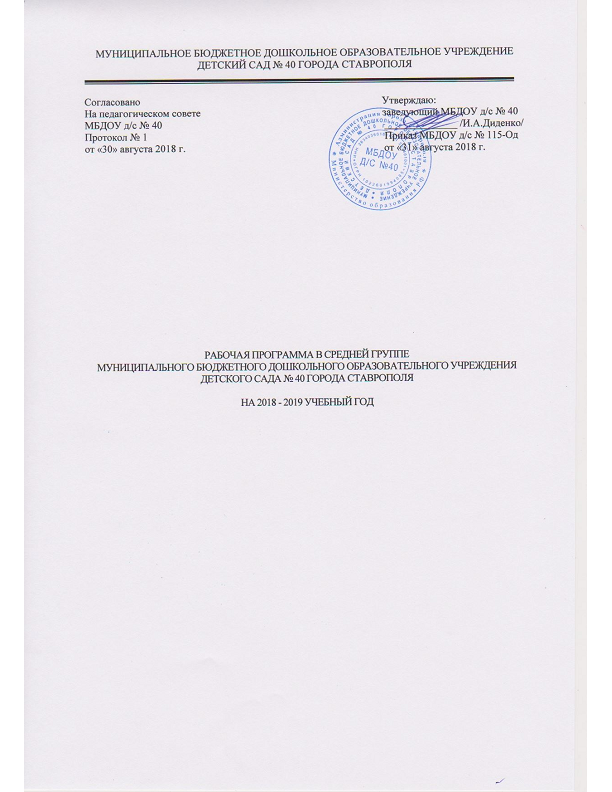 